РЕПУБЛИКА БЪЛГАРИЯ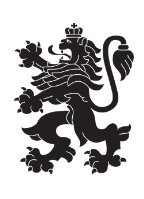 Министерство на земеделиетоОбластна дирекция „Земеделие“ – гр.ПазарджикЗ   А   П   О   В   Е   Д№ РД-04-179/ 27.09.2022гМИЛЕНА ВЪЛЧИНОВА – директор на областна дирекция „Земеделие” гр. Пазарджик, след като разгледах, обсъдих и оцених доказателствения материал по административната преписка за землището на с.Поибрене, община Панагюрище, област Пазарджик, за стопанската 2022 – 2023 г. (1.10.2022 г. – 1.10.2023 г.), а именно: заповед № РД 07-56/05.08.2022 г., по чл. 37в, ал. 1 ЗСПЗЗ, за създаване на комисия, доклада на комисията и приложените към него: сключеното споразумение, проекта на картата за разпределение на масивите за ползване в землището , проекта на регистър към картата, които са неразделна част от споразумението, както и всички останали документи по преписката,  за да се произнеса установих от фактическа и правна страна следното:І. ФАКТИЧЕСКА СТРАНА1) Заповедта на директора на областна дирекция „Земеделие” гр. Пазарджик № РД 07-56/05.08.2022 г., с която е създадена комисията за землището на с.Поибрене, община Панагюрище, област Пазарджик, е издадена до 05.08.2022 г., съгласно разпоредбата на чл. 37в, ал. 1 ЗСПЗЗ.2) Изготвен е доклад на комисията. Докладът съдържа всички необходими реквизити и данни, съгласно чл. 37в, ал. 4 ЗСПЗЗ и чл. 72в, ал. 1 – 4 ППЗСПЗЗ.Към доклада на комисията по чл. 37в, ал. 1 ЗСПЗЗ са приложени сключеното споразумение, проектът на картата на масивите за ползване в землището на    и проектът на регистър към нея.Сключено е споразумение с вх.№ПО-09-774/24.08.2022 г.,  което е подписано от всички участници , с което са разпределили масивите за ползване в землището за стопанската 2022 – 2023 г. Споразумението обхваща не по-малко от две трети от общата площ на масивите за ползване в землището. Спазени са изискванията на чл. 37в, ал. 2 определящи срок за сключване на споразумението и минимална обща площ на масивите за ползване.Неразделна част от споразумението са проектът на картата за разпределение на масивите за ползване в землището  и регистърът към нея, който съдържа всички необходими и -съществени данни, съгласно чл. 74, ал. 1 – 4 ППЗСПЗЗ.ІІ. ПРАВНА СТРАНАПроцедурата по сключване на споразумение между ползвателите/собствениците на земеделски земи (имоти), съответно за служебно разпределение на имотите в масивите за ползване в съответното землище, има законната цел за насърчаване на уедрено ползване на земеделските земи и създаване на масиви, ясно изразена в чл. чл. 37б и 37в ЗСПЗЗ, съответно чл.чл. 69 – 76 ППЗСПЗЗ.По своята правна същност процедурата за създаване на масиви за ползване в землището за съответната стопанска година е един смесен, динамичен и последователно осъществяващ се фактически състав. Споразумението между участниците е гражданскоправният    юридически факт, а докладът на комисията, служебното разпределение на масивите за ползване и заповедта на директора на областната дирекция „Земеделие”, са административноправните юридически факти.Всички елементи на смесения фактически състав са осъществени, като са спазени изискванията на закона, конкретно посочени във фактическата част на заповедта.С оглед изложените фактически и правни доводи, на основание чл. 37в, ал. 4, ал. 5, ал. 6 и    ал. 7 от ЗСПЗЗ, във връзка с чл. 75а, ал. 1, т. 1-3, ал. 2 от ППЗСПЗЗ,Р А З П О Р Е Д И Х:Въз основа на ДОКЛАДА на комисията:ОДОБРЯВАМ сключеното споразумение по чл. 37в, ал. 2 ЗСПЗЗ , включително и за имотите по чл. 37в, ал. 3, т. 2 ЗСПЗЗ , с което са разпределени масивите за ползване  в землището  на с. Поибрене , община Панагюрище, област Пазарджик, за стопанската  2022 -2023 година, считано от 01.10.2022 г. до 01.10.2023 г.ОДОБРЯВАМ картата на разпределените масиви за ползване   в посоченото землище, както и регистърът към нея, които са ОКОНЧАТЕЛНИ за стопанската година, считано от 01.10.2022 г. до 01.10.2023 г. Заповедта, заедно с окончателните карта на масивите за ползване и регистър, да се обяви в кметството на с. Поибрене и в сградата на общинската служба по земеделие гр. Панагюрище, както и да се публикува на интернет страницата на община Панагюрище и областна дирекция „Земеделие” гр. Пазарджик, в срок от 7 дни от нейното издаване.Ползвател на земеделски земи, на който със заповедта са определени за ползване за стопанската 2022 – 2023 г., земите по чл. 37в, ал. 3, т. 2 от ЗСПЗЗ , е ДЛЪЖЕН да внесе по банкова сметка, с IBAN BG34UBBS80023300251210 и BIC UBBSBGSF, на областна дирекция „Земеделие” гр. Пазарджик, паричната сума в размер на определеното средно годишно рентно плащане за землището, в срок ДО ТРИ МЕСЕЦА от публикуването на настоящата заповед. Сумите са депозитни и се изплащат от областна дирекция „Земеделие” гр. Пазарджик на провоимащите лица, в срок от 10 (десет) години.За ползвателите, които не са заплатили в горния срок паричните суми за ползваните земи по чл. 37в, ал. 3, т 2 ЗСПЗЗ , съгласно настоящата заповед, директорът на областна дирекция „Земеделие” издава заповед за заплащане на трикратния размер на средното годишно рентно плащане за землището. В седемдневен срок от получаването на заповедта ползвателите превеждат паричните суми по сметка на областна дирекция „Земеделие” гр. Пазарджик.Заповедта може да се обжалва в 14 дневен срок, считано от обявяването/публикуването й, чрез областна дирекция „Земеделие” гр. Пазарджик, по реда предвиден в АПК – по административен пред министъра на земеделието и храните и/или съдебен ред пред Районен съд гр. Панагюрище.Обжалването на заповедта не спира нейното изпълнение.

Милена Емилова Вълчинова (Директор)
21.09.2022г. 13:43ч.
ОДЗ-Пазарджик


Електронният подпис се намира в отделен файл с название signature.txt.p7s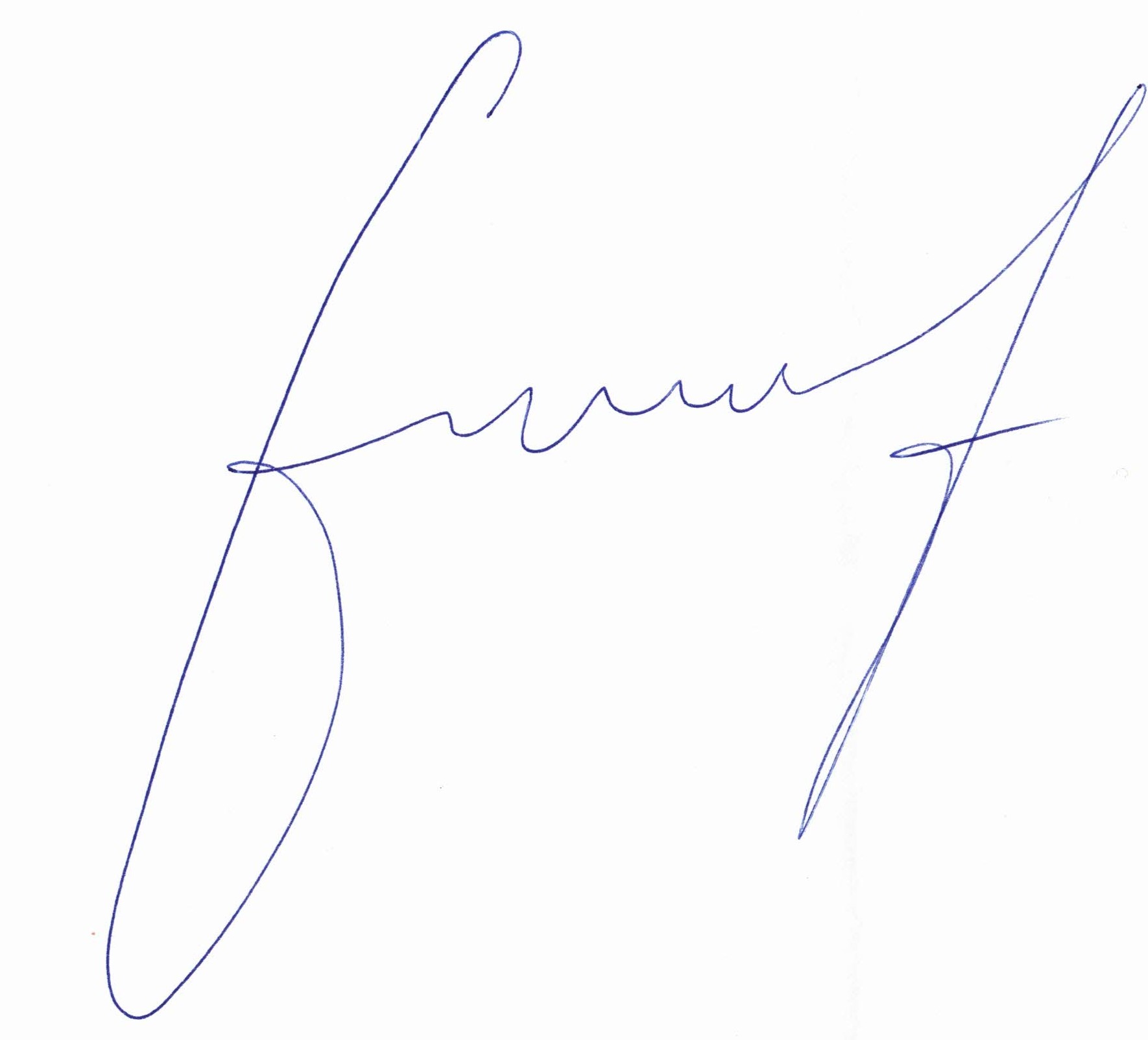 ПРИЛОЖЕНИЕСпоразумение на масиви за ползване на земеделски земи по чл. 37в, ал. 2 от ЗСПЗЗза стопанската 2022/2023 годиназа землището на с. Поибрене, ЕКАТТЕ 57128, община Панагюрище, област Пазарджик.ПолзвателМасив №Имот с регистрирано правно основаниеИмот с регистрирано правно основаниеИмот по чл. 37в, ал. 3, т. 2 от ЗСПЗЗИмот по чл. 37в, ал. 3, т. 2 от ЗСПЗЗИмот по чл. 37в, ал. 3, т. 2 от ЗСПЗЗСобственикПолзвателМасив №№Площ дка№Площ дкаДължимо рентно плащане в лв.СобственикВЕЛКО КИРИЛОВ ФЕРКОВ56171.105.905ОБЩИНА ПАНАГЮРИЩЕВЕЛКО КИРИЛОВ ФЕРКОВ56171.264.787ИМНВЕЛКО КИРИЛОВ ФЕРКОВ56171.194.399СИДВЕЛКО КИРИЛОВ ФЕРКОВ56171.174.172ВНМВЕЛКО КИРИЛОВ ФЕРКОВ56171.184.062ОБЩИНА ПАНАГЮРИЩЕВЕЛКО КИРИЛОВ ФЕРКОВ56171.442.766РИРВЕЛКО КИРИЛОВ ФЕРКОВ56171.92.587МАНВЕЛКО КИРИЛОВ ФЕРКОВ56171.132.481ДНМВЕЛКО КИРИЛОВ ФЕРКОВ56171.142.406ОБЩИНА ПАНАГЮРИЩЕВЕЛКО КИРИЛОВ ФЕРКОВ56171.212.08735.47КПКВЕЛКО КИРИЛОВ ФЕРКОВ56171.161.72529.32СДБВЕЛКО КИРИЛОВ ФЕРКОВ56171.201.579НЛПВЕЛКО КИРИЛОВ ФЕРКОВ56171.311.102ДДТВЕЛКО КИРИЛОВ ФЕРКОВ56171.150.983ОБЩИНА ПАНАГЮРИЩЕВЕЛКО КИРИЛОВ ФЕРКОВ56171.110.906АДДВЕЛКО КИРИЛОВ ФЕРКОВ56171.220.740КИБВЕЛКО КИРИЛОВ ФЕРКОВ56171.120.734АДДВЕЛКО КИРИЛОВ ФЕРКОВ56171.230.725ГИБВЕЛКО КИРИЛОВ ФЕРКОВ56171.240.649НИБВЕЛКО КИРИЛОВ ФЕРКОВ57140.265.439ННДВЕЛКО КИРИЛОВ ФЕРКОВ57140.243.309ПНКВЕЛКО КИРИЛОВ ФЕРКОВ57140.252.47842.12СИМВЕЛКО КИРИЛОВ ФЕРКОВ58183.374.845АНСВЕЛКО КИРИЛОВ ФЕРКОВ58183.572.999ЙПРВЕЛКО КИРИЛОВ ФЕРКОВ58183.490.904ГСНВЕЛКО КИРИЛОВ ФЕРКОВ59183.363.928ГСРВЕЛКО КИРИЛОВ ФЕРКОВ59183.490.433ГСНВЕЛКО КИРИЛОВ ФЕРКОВ59183.330.3365.71КТПВЕЛКО КИРИЛОВ ФЕРКОВ59183.320.154СГШВЕЛКО КИРИЛОВ ФЕРКОВ60183.483.634ДНМВЕЛКО КИРИЛОВ ФЕРКОВ60183.343.095ПДКВЕЛКО КИРИЛОВ ФЕРКОВ60183.320.792СГШВЕЛКО КИРИЛОВ ФЕРКОВ60183.330.3666.22КТПВЕЛКО КИРИЛОВ ФЕРКОВ6157.172.416СИСВЕЛКО КИРИЛОВ ФЕРКОВ6157.52.157ИГПВЕЛКО КИРИЛОВ ФЕРКОВ6157.121.75829.88СИПВЕЛКО КИРИЛОВ ФЕРКОВ6157.91.690ИДБВЕЛКО КИРИЛОВ ФЕРКОВ6157.131.39923.79АНКВЕЛКО КИРИЛОВ ФЕРКОВ6157.110.90215.33ИСИВЕЛКО КИРИЛОВ ФЕРКОВ6157.70.881ИЛПВЕЛКО КИРИЛОВ ФЕРКОВ6157.150.817НСБВЕЛКО КИРИЛОВ ФЕРКОВ6157.80.748ССКВЕЛКО КИРИЛОВ ФЕРКОВ62182.61.647РИРВЕЛКО КИРИЛОВ ФЕРКОВ62182.50.993СНСВЕЛКО КИРИЛОВ ФЕРКОВ63202.225.076ТИЛВЕЛКО КИРИЛОВ ФЕРКОВ63202.233.890ПГГВЕЛКО КИРИЛОВ ФЕРКОВ63202.293.870НВРВЕЛКО КИРИЛОВ ФЕРКОВ63202.283.755АКМВЕЛКО КИРИЛОВ ФЕРКОВ63202.240.862ННДВЕЛКО КИРИЛОВ ФЕРКОВ65202.405.799ЦИТВЕЛКО КИРИЛОВ ФЕРКОВ65202.415.797ПИТВЕЛКО КИРИЛОВ ФЕРКОВ65202.14.970ТИЛВЕЛКО КИРИЛОВ ФЕРКОВ65202.82.980ТИЛВЕЛКО КИРИЛОВ ФЕРКОВ65202.422.825ГДГВЕЛКО КИРИЛОВ ФЕРКОВ65202.72.497ТИЛВЕЛКО КИРИЛОВ ФЕРКОВ65202.32.294НТРВЕЛКО КИРИЛОВ ФЕРКОВ66103.5210.097ПРКВЕЛКО КИРИЛОВ ФЕРКОВ66103.535.431СППВЕЛКО КИРИЛОВ ФЕРКОВ66103.603.843СППВЕЛКО КИРИЛОВ ФЕРКОВ66103.571.89732.24КГБВЕЛКО КИРИЛОВ ФЕРКОВ66103.511.882ГНТВЕЛКО КИРИЛОВ ФЕРКОВ66103.561.50525.59КЛТВЕЛКО КИРИЛОВ ФЕРКОВ66103.551.50225.53КЛТВЕЛКО КИРИЛОВ ФЕРКОВ66103.591.217ПКБВЕЛКО КИРИЛОВ ФЕРКОВ89199.175.212ПДГВЕЛКО КИРИЛОВ ФЕРКОВ89199.182.091ГСРВЕЛКО КИРИЛОВ ФЕРКОВ89199.190.97216.52ССЛОБЩО за ползвателя (дка)156.25316.924287.71ГАЛИНА ПЕТЬОВА ПАНЧОВСКА1124.171.394НЛЗГАЛИНА ПЕТЬОВА ПАНЧОВСКА1124.91.078ЖДКГАЛИНА ПЕТЬОВА ПАНЧОВСКА1124.71.008НИБГАЛИНА ПЕТЬОВА ПАНЧОВСКА1124.100.877ИПМГАЛИНА ПЕТЬОВА ПАНЧОВСКА1124.80.848ДИБГАЛИНА ПЕТЬОВА ПАНЧОВСКА2114.372.868ДГТГАЛИНА ПЕТЬОВА ПАНЧОВСКА2114.392.563ПДДГАЛИНА ПЕТЬОВА ПАНЧОВСКА2114.140.548ЛСБГАЛИНА ПЕТЬОВА ПАНЧОВСКА2114.150.1071.83ИПСГАЛИНА ПЕТЬОВА ПАНЧОВСКА34.53.437ППДГАЛИНА ПЕТЬОВА ПАНЧОВСКА34.133.080ДВДГАЛИНА ПЕТЬОВА ПАНЧОВСКА34.102.415ИСЧГАЛИНА ПЕТЬОВА ПАНЧОВСКА34.42.214ВГМГАЛИНА ПЕТЬОВА ПАНЧОВСКА34.111.998СЛИГАЛИНА ПЕТЬОВА ПАНЧОВСКА34.121.998ВГДГАЛИНА ПЕТЬОВА ПАНЧОВСКА34.71.99633.93ППБГАЛИНА ПЕТЬОВА ПАНЧОВСКА34.81.62627.64ДСНГАЛИНА ПЕТЬОВА ПАНЧОВСКА34.31.411ГИПГАЛИНА ПЕТЬОВА ПАНЧОВСКА34.21.061ДГДГАЛИНА ПЕТЬОВА ПАНЧОВСКА34.10.347ДНКГАЛИНА ПЕТЬОВА ПАНЧОВСКА48.33.810НПДГАЛИНА ПЕТЬОВА ПАНЧОВСКА48.63.001СДНГАЛИНА ПЕТЬОВА ПАНЧОВСКА48.222.700СИСГАЛИНА ПЕТЬОВА ПАНЧОВСКА48.142.644ПИБГАЛИНА ПЕТЬОВА ПАНЧОВСКА48.42.641ДВДГАЛИНА ПЕТЬОВА ПАНЧОВСКА48.182.499АИЗГАЛИНА ПЕТЬОВА ПАНЧОВСКА48.52.493ВГДГАЛИНА ПЕТЬОВА ПАНЧОВСКА48.172.394КДЗГАЛИНА ПЕТЬОВА ПАНЧОВСКА48.232.298КМЗГАЛИНА ПЕТЬОВА ПАНЧОВСКА48.72.295СГЗГАЛИНА ПЕТЬОВА ПАНЧОВСКА48.82.003ДВДГАЛИНА ПЕТЬОВА ПАНЧОВСКА48.91.997ИНЗГАЛИНА ПЕТЬОВА ПАНЧОВСКА48.131.962ИИЗГАЛИНА ПЕТЬОВА ПАНЧОВСКА48.101.500ГПБГАЛИНА ПЕТЬОВА ПАНЧОВСКА48.211.446ЙСБГАЛИНА ПЕТЬОВА ПАНЧОВСКА48.11.415ИППГАЛИНА ПЕТЬОВА ПАНЧОВСКА48.111.40223.83ДНБГАЛИНА ПЕТЬОВА ПАНЧОВСКА48.120.990БИДГАЛИНА ПЕТЬОВА ПАНЧОВСКА48.20.934ДГДГАЛИНА ПЕТЬОВА ПАНЧОВСКА57.55.854ЛППГАЛИНА ПЕТЬОВА ПАНЧОВСКА57.165.419ВГМГАЛИНА ПЕТЬОВА ПАНЧОВСКА57.44.225ЛДПГАЛИНА ПЕТЬОВА ПАНЧОВСКА57.104.152НПДГАЛИНА ПЕТЬОВА ПАНЧОВСКА57.243.631ИППГАЛИНА ПЕТЬОВА ПАНЧОВСКА57.173.470ПВПГАЛИНА ПЕТЬОВА ПАНЧОВСКА57.152.44341.54ЛДТГАЛИНА ПЕТЬОВА ПАНЧОВСКА57.192.068ИТБГАЛИНА ПЕТЬОВА ПАНЧОВСКА57.82.001ИГЗГАЛИНА ПЕТЬОВА ПАНЧОВСКА57.141.993БИДГАЛИНА ПЕТЬОВА ПАНЧОВСКА57.91.98333.70ВДТГАЛИНА ПЕТЬОВА ПАНЧОВСКА57.111.890МАНГАЛИНА ПЕТЬОВА ПАНЧОВСКА57.201.745ПИБГАЛИНА ПЕТЬОВА ПАНЧОВСКА57.121.738ГАНГАЛИНА ПЕТЬОВА ПАНЧОВСКА57.211.45024.65ППБГАЛИНА ПЕТЬОВА ПАНЧОВСКА57.221.390МНБГАЛИНА ПЕТЬОВА ПАНЧОВСКА57.181.303ИТБГАЛИНА ПЕТЬОВА ПАНЧОВСКА57.30.811ДВДГАЛИНА ПЕТЬОВА ПАНЧОВСКА57.230.60110.22ЛТБГАЛИНА ПЕТЬОВА ПАНЧОВСКА57.20.513ГЦПГАЛИНА ПЕТЬОВА ПАНЧОВСКА62.662.203ПВПГАЛИНА ПЕТЬОВА ПАНЧОВСКА62.612.06335.07АММГАЛИНА ПЕТЬОВА ПАНЧОВСКА62.601.697ЛИПГАЛИНА ПЕТЬОВА ПАНЧОВСКА62.641.102ЛДПГАЛИНА ПЕТЬОВА ПАНЧОВСКА62.620.937ГДПГАЛИНА ПЕТЬОВА ПАНЧОВСКА62.650.765НГПГАЛИНА ПЕТЬОВА ПАНЧОВСКА62.670.616ГПБГАЛИНА ПЕТЬОВА ПАНЧОВСКА74.284.572ГДПГАЛИНА ПЕТЬОВА ПАНЧОВСКА74.204.496ВГДГАЛИНА ПЕТЬОВА ПАНЧОВСКА74.223.699ГПБГАЛИНА ПЕТЬОВА ПАНЧОВСКА74.270.68411.63ВИВГАЛИНА ПЕТЬОВА ПАНЧОВСКА74.260.637БИДГАЛИНА ПЕТЬОВА ПАНЧОВСКА74.250.579НИПГАЛИНА ПЕТЬОВА ПАНЧОВСКА8202.355.667ИГГГАЛИНА ПЕТЬОВА ПАНЧОВСКА8202.363.36157.14НДКГАЛИНА ПЕТЬОВА ПАНЧОВСКА9115.146.201ИАГГАЛИНА ПЕТЬОВА ПАНЧОВСКА9115.84.141ИСКГАЛИНА ПЕТЬОВА ПАНЧОВСКА9115.93.998НЛКГАЛИНА ПЕТЬОВА ПАНЧОВСКА9115.112.772АПАГАЛИНА ПЕТЬОВА ПАНЧОВСКА9115.42.27338.64АДЗГАЛИНА ПЕТЬОВА ПАНЧОВСКА9115.101.357СГЦГАЛИНА ПЕТЬОВА ПАНЧОВСКА9115.51.001МАМГАЛИНА ПЕТЬОВА ПАНЧОВСКА9115.70.632АПАГАЛИНА ПЕТЬОВА ПАНЧОВСКА9115.120.523ИДБГАЛИНА ПЕТЬОВА ПАНЧОВСКА44134.63.11052.87АДЗГАЛИНА ПЕТЬОВА ПАНЧОВСКА44134.31.892НИБГАЛИНА ПЕТЬОВА ПАНЧОВСКА44134.21.434КИБГАЛИНА ПЕТЬОВА ПАНЧОВСКА44134.40.794ДИБГАЛИНА ПЕТЬОВА ПАНЧОВСКА44134.50.706ГИБОБЩО за ползвателя (дка)162.79323.099392.69ГРИГОР ИВАНОВ ВАТАХОВ67230.511.046СНТГРИГОР ИВАНОВ ВАТАХОВ67230.67.378ДНТГРИГОР ИВАНОВ ВАТАХОВ67230.45.63395.77АНТГРИГОР ИВАНОВ ВАТАХОВ67230.164.764ССВГРИГОР ИВАНОВ ВАТАХОВ67230.34.474ЛГНГРИГОР ИВАНОВ ВАТАХОВ67230.124.148ДНК и др.ГРИГОР ИВАНОВ ВАТАХОВ67230.93.566ГЦП и др.ГРИГОР ИВАНОВ ВАТАХОВ67230.103.503МНС и др.ГРИГОР ИВАНОВ ВАТАХОВ67230.83.165СПЕ и др.ГРИГОР ИВАНОВ ВАТАХОВ67230.111.61627.47ЦНПОБЩО за ползвателя (дка)42.0447.249123.23МАРИЯ КРУМОВА ПЕТРИШКА72178.2435.568ОБЩИНА ПАНАГЮРИЩЕМАРИЯ КРУМОВА ПЕТРИШКА72178.26.982ДБДМАРИЯ КРУМОВА ПЕТРИШКА72178.184.961НЛПМАРИЯ КРУМОВА ПЕТРИШКА72178.84.773НЛВМАРИЯ КРУМОВА ПЕТРИШКА72178.234.263ГНКМАРИЯ КРУМОВА ПЕТРИШКА72178.104.219ОБЩИНА ПАНАГЮРИЩЕМАРИЯ КРУМОВА ПЕТРИШКА72178.63.657СТОЯН ДИМИТРОВ ПЕТРИШКИМАРИЯ КРУМОВА ПЕТРИШКА72178.203.443КИТМАРИЯ КРУМОВА ПЕТРИШКА72178.223.350ВНТМАРИЯ КРУМОВА ПЕТРИШКА72178.92.776КПСМАРИЯ КРУМОВА ПЕТРИШКА72178.152.543ПНБМАРИЯ КРУМОВА ПЕТРИШКА72178.12.233СИБМАРИЯ КРУМОВА ПЕТРИШКА72178.171.934ОБЩИНА ПАНАГЮРИЩЕМАРИЯ КРУМОВА ПЕТРИШКА72178.31.827ТВР и др.МАРИЯ КРУМОВА ПЕТРИШКА72178.41.247КГБМАРИЯ КРУМОВА ПЕТРИШКА72178.191.037ИГБМАРИЯ КРУМОВА ПЕТРИШКА72178.70.973ОБЩИНА ПАНАГЮРИЩЕМАРИЯ КРУМОВА ПЕТРИШКА72178.160.917БСТМАРИЯ КРУМОВА ПЕТРИШКА73177.259.709ГНКМАРИЯ КРУМОВА ПЕТРИШКА73177.179.108ОБЩИНА ПАНАГЮРИЩЕМАРИЯ КРУМОВА ПЕТРИШКА73177.218.088НИЗМАРИЯ КРУМОВА ПЕТРИШКА73177.47.588ГСКМАРИЯ КРУМОВА ПЕТРИШКА73177.187.435ОБЩИНА ПАНАГЮРИЩЕМАРИЯ КРУМОВА ПЕТРИШКА73177.56.494ГСКМАРИЯ КРУМОВА ПЕТРИШКА73177.73.240ПДТМАРИЯ КРУМОВА ПЕТРИШКА73177.243.121МДЗМАРИЯ КРУМОВА ПЕТРИШКА73177.193.000СТОЯН ДИМИТРОВ ПЕТРИШКИМАРИЯ КРУМОВА ПЕТРИШКА73177.112.91349.52ВСКМАРИЯ КРУМОВА ПЕТРИШКА73177.232.73246.45АИЦМАРИЯ КРУМОВА ПЕТРИШКА73177.82.643ЦИЕМАРИЯ КРУМОВА ПЕТРИШКА73177.102.284ПДКМАРИЯ КРУМОВА ПЕТРИШКА73177.22.27938.74НДКМАРИЯ КРУМОВА ПЕТРИШКА73177.122.084КГБМАРИЯ КРУМОВА ПЕТРИШКА73177.161.410ОБЩИНА ПАНАГЮРИЩЕМАРИЯ КРУМОВА ПЕТРИШКА73177.221.379ЙГКМАРИЯ КРУМОВА ПЕТРИШКА73177.200.870ИЦНМАРИЯ КРУМОВА ПЕТРИШКА73177.30.691ГИАМАРИЯ КРУМОВА ПЕТРИШКА73177.10.425ОБЩИНА ПАНАГЮРИЩЕМАРИЯ КРУМОВА ПЕТРИШКА74177.12.762ОБЩИНА ПАНАГЮРИЩЕМАРИЯ КРУМОВА ПЕТРИШКА74177.42.201ГСКМАРИЯ КРУМОВА ПЕТРИШКА74177.31.269ГИАМАРИЯ КРУМОВА ПЕТРИШКА74178.160.186БСТМАРИЯ КРУМОВА ПЕТРИШКА76191.1415.494ОБЩИНА ПАНАГЮРИЩЕМАРИЯ КРУМОВА ПЕТРИШКА76191.611.354ОБЩИНА ПАНАГЮРИЩЕМАРИЯ КРУМОВА ПЕТРИШКА76191.106.139104.37ЙИРМАРИЯ КРУМОВА ПЕТРИШКА76191.154.863СНСМАРИЯ КРУМОВА ПЕТРИШКА76191.633.711ЛКММАРИЯ КРУМОВА ПЕТРИШКА76191.93.66662.32АМММАРИЯ КРУМОВА ПЕТРИШКА76191.33.505ДИБМАРИЯ КРУМОВА ПЕТРИШКА76191.243.221ДИБМАРИЯ КРУМОВА ПЕТРИШКА76191.233.146ППГМАРИЯ КРУМОВА ПЕТРИШКА76191.23.140ДПТМАРИЯ КРУМОВА ПЕТРИШКА76191.162.907ПДТМАРИЯ КРУМОВА ПЕТРИШКА76191.222.534ДПТМАРИЯ КРУМОВА ПЕТРИШКА76191.172.204ОБЩИНА ПАНАГЮРИЩЕМАРИЯ КРУМОВА ПЕТРИШКА76191.72.133ОБЩИНА ПАНАГЮРИЩЕМАРИЯ КРУМОВА ПЕТРИШКА76191.201.987ОБЩИНА ПАНАГЮРИЩЕМАРИЯ КРУМОВА ПЕТРИШКА76191.121.958АДММАРИЯ КРУМОВА ПЕТРИШКА76191.191.529ДДТМАРИЯ КРУМОВА ПЕТРИШКА76191.181.445ПДТМАРИЯ КРУМОВА ПЕТРИШКА76191.211.08318.42НГВМАРИЯ КРУМОВА ПЕТРИШКА79203.2323.412СПСМАРИЯ КРУМОВА ПЕТРИШКА79203.1117.090ГСРМАРИЯ КРУМОВА ПЕТРИШКА79203.6510.040ЛТШМАРИЯ КРУМОВА ПЕТРИШКА79203.368.793СТОЯН ДИМИТРОВ ПЕТРИШКИМАРИЯ КРУМОВА ПЕТРИШКА79203.377.583СТОЯН ДИМИТРОВ ПЕТРИШКИМАРИЯ КРУМОВА ПЕТРИШКА79203.156.808ГСРМАРИЯ КРУМОВА ПЕТРИШКА79203.26.646ГЦЧМАРИЯ КРУМОВА ПЕТРИШКА79203.286.161104.73ГДММАРИЯ КРУМОВА ПЕТРИШКА79203.215.619ОБЩИНА ПАНАГЮРИЩЕМАРИЯ КРУМОВА ПЕТРИШКА79203.395.572СТОЯН ДИМИТРОВ ПЕТРИШКИМАРИЯ КРУМОВА ПЕТРИШКА79203.124.745ОБЩИНА ПАНАГЮРИЩЕМАРИЯ КРУМОВА ПЕТРИШКА79203.84.701СВГМАРИЯ КРУМОВА ПЕТРИШКА79203.44.596АДММАРИЯ КРУМОВА ПЕТРИШКА79203.54.55777.47ГДММАРИЯ КРУМОВА ПЕТРИШКА79203.74.298ИЦНМАРИЯ КРУМОВА ПЕТРИШКА79203.384.030ГСРМАРИЯ КРУМОВА ПЕТРИШКА79203.63.999СТОЯН ДИМИТРОВ ПЕТРИШКИМАРИЯ КРУМОВА ПЕТРИШКА79203.163.791СТРМАРИЯ КРУМОВА ПЕТРИШКА79203.13.701МСБМАРИЯ КРУМОВА ПЕТРИШКА79203.143.601ПГГМАРИЯ КРУМОВА ПЕТРИШКА79203.133.349ЛЦРМАРИЯ КРУМОВА ПЕТРИШКА79203.203.312АНСМАРИЯ КРУМОВА ПЕТРИШКА79203.93.19954.38ИНДМАРИЯ КРУМОВА ПЕТРИШКА79203.193.002КПСМАРИЯ КРУМОВА ПЕТРИШКА79203.353.00051.00ГТРМАРИЯ КРУМОВА ПЕТРИШКА79203.222.768ПППМАРИЯ КРУМОВА ПЕТРИШКА79203.322.501ДНОМАРИЯ КРУМОВА ПЕТРИШКА79203.102.201ИЦНМАРИЯ КРУМОВА ПЕТРИШКА79203.171.997ДДЯМАРИЯ КРУМОВА ПЕТРИШКА79203.331.886ДДЯМАРИЯ КРУМОВА ПЕТРИШКА79203.271.812ГСРМАРИЯ КРУМОВА ПЕТРИШКА79203.341.757ПИВМАРИЯ КРУМОВА ПЕТРИШКА79203.661.660СПСМАРИЯ КРУМОВА ПЕТРИШКА79203.311.500СГГМАРИЯ КРУМОВА ПЕТРИШКА79203.611.331СГГМАРИЯ КРУМОВА ПЕТРИШКА79203.181.29822.07БЛВМАРИЯ КРУМОВА ПЕТРИШКА79203.241.047СТОЯН ДИМИТРОВ ПЕТРИШКИМАРИЯ КРУМОВА ПЕТРИШКА79203.301.00117.02БЛВМАРИЯ КРУМОВА ПЕТРИШКА79203.30.962БИДМАРИЯ КРУМОВА ПЕТРИШКА79203.590.890НТРМАРИЯ КРУМОВА ПЕТРИШКА79203.290.777ОБЩИНА ПАНАГЮРИЩЕМАРИЯ КРУМОВА ПЕТРИШКА79208.120.436НГРМАРИЯ КРУМОВА ПЕТРИШКА79208.110.154ОБЩИНА ПАНАГЮРИЩЕМАРИЯ КРУМОВА ПЕТРИШКА79203.250.1121.90СТРМАРИЯ КРУМОВА ПЕТРИШКА84208.1417.599ГЦРМАРИЯ КРУМОВА ПЕТРИШКА84208.1314.902ОБЩИНА ПАНАГЮРИЩЕМАРИЯ КРУМОВА ПЕТРИШКА84208.1112.400ОБЩИНА ПАНАГЮРИЩЕМАРИЯ КРУМОВА ПЕТРИШКА84208.94.44875.62ГСРМАРИЯ КРУМОВА ПЕТРИШКА84208.103.572ЛСД и др.МАРИЯ КРУМОВА ПЕТРИШКА84208.172.700ОБЩИНА ПАНАГЮРИЩЕМАРИЯ КРУМОВА ПЕТРИШКА84208.271.847СТОЯН ДИМИТРОВ ПЕТРИШКИМАРИЯ КРУМОВА ПЕТРИШКА84208.161.76430.00ГТРМАРИЯ КРУМОВА ПЕТРИШКА84208.121.037НГРОБЩО за ползвателя (дка)444.24544.353754.00ПАНКА ОГНЯНОВА РОГЛЕВА12107.154.338ГИДПАНКА ОГНЯНОВА РОГЛЕВА12107.94.310ИНЗПАНКА ОГНЯНОВА РОГЛЕВА12107.183.619ИПМПАНКА ОГНЯНОВА РОГЛЕВА12107.192.477ИАГПАНКА ОГНЯНОВА РОГЛЕВА12107.21.257АПАПАНКА ОГНЯНОВА РОГЛЕВА12107.41.203СГБПАНКА ОГНЯНОВА РОГЛЕВА12107.81.001МНБПАНКА ОГНЯНОВА РОГЛЕВА12107.240.891ОБЩИНА ПАНАГЮРИЩЕПАНКА ОГНЯНОВА РОГЛЕВА12107.250.834ИГЗПАНКА ОГНЯНОВА РОГЛЕВА12107.170.821ОБЩИНА ПАНАГЮРИЩЕПАНКА ОГНЯНОВА РОГЛЕВА12107.160.79913.58НСМПАНКА ОГНЯНОВА РОГЛЕВА12107.270.798ДГТПАНКА ОГНЯНОВА РОГЛЕВА12107.210.731ОБЩИНА ПАНАГЮРИЩЕПАНКА ОГНЯНОВА РОГЛЕВА12107.200.630ОБЩИНА ПАНАГЮРИЩЕПАНКА ОГНЯНОВА РОГЛЕВА12107.70.556ГПБПАНКА ОГНЯНОВА РОГЛЕВА12107.60.502ИПБПАНКА ОГНЯНОВА РОГЛЕВА12107.50.432ДЛБПАНКА ОГНЯНОВА РОГЛЕВА12107.280.3646.19НСИПАНКА ОГНЯНОВА РОГЛЕВА12107.30.333ОБЩИНА ПАНАГЮРИЩЕПАНКА ОГНЯНОВА РОГЛЕВА1537.413.50059.50ДКНПАНКА ОГНЯНОВА РОГЛЕВА1537.273.001ССБПАНКА ОГНЯНОВА РОГЛЕВА1537.282.613СДНПАНКА ОГНЯНОВА РОГЛЕВА1537.262.581ПВППАНКА ОГНЯНОВА РОГЛЕВА1537.192.498ЛНППАНКА ОГНЯНОВА РОГЛЕВА1537.202.046ЛНППАНКА ОГНЯНОВА РОГЛЕВА1537.312.003НКЛПАНКА ОГНЯНОВА РОГЛЕВА1537.441.99933.98ДСБПАНКА ОГНЯНОВА РОГЛЕВА1537.331.598ЦИНПАНКА ОГНЯНОВА РОГЛЕВА1537.101.583ГПППАНКА ОГНЯНОВА РОГЛЕВА1537.491.501ЛНППАНКА ОГНЯНОВА РОГЛЕВА1537.301.483ВНППАНКА ОГНЯНОВА РОГЛЕВА1537.111.201ГЦППАНКА ОГНЯНОВА РОГЛЕВА1537.181.176СГБПАНКА ОГНЯНОВА РОГЛЕВА1537.161.001ВНППАНКА ОГНЯНОВА РОГЛЕВА1537.420.840СЛИПАНКА ОГНЯНОВА РОГЛЕВА1537.340.80013.60ГЛППАНКА ОГНЯНОВА РОГЛЕВА1537.350.697КДЗПАНКА ОГНЯНОВА РОГЛЕВА1537.460.648ВНППАНКА ОГНЯНОВА РОГЛЕВА1537.120.504НИМПАНКА ОГНЯНОВА РОГЛЕВА1537.170.456ДГТПАНКА ОГНЯНОВА РОГЛЕВА1537.450.446ВНППАНКА ОГНЯНОВА РОГЛЕВА1537.130.400СИСПАНКА ОГНЯНОВА РОГЛЕВА1537.360.398НСБПАНКА ОГНЯНОВА РОГЛЕВА1537.250.2564.35ГПДПАНКА ОГНЯНОВА РОГЛЕВА1537.370.222ГПИПАНКА ОГНЯНОВА РОГЛЕВА1537.150.200СПППАНКА ОГНЯНОВА РОГЛЕВА48140.2054.104СНМПАНКА ОГНЯНОВА РОГЛЕВА49145.93.662ИЛШПАНКА ОГНЯНОВА РОГЛЕВА50143.38.669НГМПАНКА ОГНЯНОВА РОГЛЕВА50143.47.754НГВПАНКА ОГНЯНОВА РОГЛЕВА50143.22.134САДПАНКА ОГНЯНОВА РОГЛЕВА50143.81.601НГМПАНКА ОГНЯНОВА РОГЛЕВА50143.50.4207.13ДИЦПАНКА ОГНЯНОВА РОГЛЕВА50143.60.397АИЦПАНКА ОГНЯНОВА РОГЛЕВА50143.70.3786.43КИЦПАНКА ОГНЯНОВА РОГЛЕВА51187.14.403ИДИПАНКА ОГНЯНОВА РОГЛЕВА52183.33.579ПДКПАНКА ОГНЯНОВА РОГЛЕВА52183.143.302РИРПАНКА ОГНЯНОВА РОГЛЕВА52183.162.849ЛСБПАНКА ОГНЯНОВА РОГЛЕВА52183.202.015ИДИПАНКА ОГНЯНОВА РОГЛЕВА52183.111.724АНСПАНКА ОГНЯНОВА РОГЛЕВА52183.151.706ИНДПАНКА ОГНЯНОВА РОГЛЕВА52183.191.30222.14АММПАНКА ОГНЯНОВА РОГЛЕВА53140.2774.089ТЛЗПАНКА ОГНЯНОВА РОГЛЕВА54140.2781.734СИМПАНКА ОГНЯНОВА РОГЛЕВА5533.106.320МАНПАНКА ОГНЯНОВА РОГЛЕВА5533.166.023ЛИППАНКА ОГНЯНОВА РОГЛЕВА5533.175.497НИППАНКА ОГНЯНОВА РОГЛЕВА5533.135.002ЛПППАНКА ОГНЯНОВА РОГЛЕВА5533.74.82181.96ДСНПАНКА ОГНЯНОВА РОГЛЕВА5533.194.161ВИМПАНКА ОГНЯНОВА РОГЛЕВА5533.92.201ДНКПАНКА ОГНЯНОВА РОГЛЕВА5533.142.00034.00НЛЧПАНКА ОГНЯНОВА РОГЛЕВА5533.81.79130.44ГЛЧПАНКА ОГНЯНОВА РОГЛЕВА5533.151.500СНКПАНКА ОГНЯНОВА РОГЛЕВА5533.200.604ИЛППАНКА ОГНЯНОВА РОГЛЕВА5533.210.498СНКПАНКА ОГНЯНОВА РОГЛЕВА90183.236.809НКГПАНКА ОГНЯНОВА РОГЛЕВА90183.445.241РИРПАНКА ОГНЯНОВА РОГЛЕВА90183.114.010АНСПАНКА ОГНЯНОВА РОГЛЕВА90183.263.539АКМПАНКА ОГНЯНОВА РОГЛЕВА90183.423.24055.08СДМПАНКА ОГНЯНОВА РОГЛЕВА90183.223.139ЛСБПАНКА ОГНЯНОВА РОГЛЕВА90183.532.02834.48АДРПАНКА ОГНЯНОВА РОГЛЕВА90183.252.02634.45ЛКМПАНКА ОГНЯНОВА РОГЛЕВА90183.431.841ОБЩИНА ПАНАГЮРИЩЕПАНКА ОГНЯНОВА РОГЛЕВА90183.241.049ИЦНПАНКА ОГНЯНОВА РОГЛЕВА90183.270.3976.75НПСОБЩО за ползвателя (дка)164.98426.121444.05СТОЯН ДИМИТРОВ ПЕТРИШКИ75192.2717.991СИОСТОЯН ДИМИТРОВ ПЕТРИШКИ75192.510.099ИДИСТОЯН ДИМИТРОВ ПЕТРИШКИ75192.238.692МИКСТОЯН ДИМИТРОВ ПЕТРИШКИ75178.176.688ОБЩИНА ПАНАГЮРИЩЕСТОЯН ДИМИТРОВ ПЕТРИШКИ75192.16.397ВИМСТОЯН ДИМИТРОВ ПЕТРИШКИ75192.155.772БИДСТОЯН ДИМИТРОВ ПЕТРИШКИ75192.305.000ОБЩИНА ПАНАГЮРИЩЕСТОЯН ДИМИТРОВ ПЕТРИШКИ75192.1084.004ДСКСТОЯН ДИМИТРОВ ПЕТРИШКИ75192.213.539КПБСТОЯН ДИМИТРОВ ПЕТРИШКИ75192.43.463ИГБСТОЯН ДИМИТРОВ ПЕТРИШКИ75192.353.300ГИМСТОЯН ДИМИТРОВ ПЕТРИШКИ75192.103.202АДМСТОЯН ДИМИТРОВ ПЕТРИШКИ75192.313.00251.03АММСТОЯН ДИМИТРОВ ПЕТРИШКИ75192.323.001ДДКСТОЯН ДИМИТРОВ ПЕТРИШКИ75192.252.754ГИМСТОЯН ДИМИТРОВ ПЕТРИШКИ75192.332.214СИОСТОЯН ДИМИТРОВ ПЕТРИШКИ75192.92.201СИБСТОЯН ДИМИТРОВ ПЕТРИШКИ75192.61.99833.97ИСДСТОЯН ДИМИТРОВ ПЕТРИШКИ75192.361.908СИДСТОЯН ДИМИТРОВ ПЕТРИШКИ75178.161.843БСТСТОЯН ДИМИТРОВ ПЕТРИШКИ75178.181.538НЛПСТОЯН ДИМИТРОВ ПЕТРИШКИ75192.71.499СНССТОЯН ДИМИТРОВ ПЕТРИШКИ75192.31.438БИДСТОЯН ДИМИТРОВ ПЕТРИШКИ75192.81.402КПБСТОЯН ДИМИТРОВ ПЕТРИШКИ75192.381.323ППБСТОЯН ДИМИТРОВ ПЕТРИШКИ75192.21.183ДСКСТОЯН ДИМИТРОВ ПЕТРИШКИ75192.240.934ЦЛРСТОЯН ДИМИТРОВ ПЕТРИШКИ75178.60.932СТОЯН ДИМИТРОВ ПЕТРИШКИСТОЯН ДИМИТРОВ ПЕТРИШКИ75192.340.82414.01НГВСТОЯН ДИМИТРОВ ПЕТРИШКИ75192.260.74912.74ИЦНСТОЯН ДИМИТРОВ ПЕТРИШКИ75192.290.627СДВСТОЯН ДИМИТРОВ ПЕТРИШКИ75192.410.620КГБСТОЯН ДИМИТРОВ ПЕТРИШКИ75192.280.5278.97НДКСТОЯН ДИМИТРОВ ПЕТРИШКИ75178.240.492ОБЩИНА ПАНАГЮРИЩЕСТОЯН ДИМИТРОВ ПЕТРИШКИ75192.120.373ПГГСТОЯН ДИМИТРОВ ПЕТРИШКИ75178.190.335ИГБСТОЯН ДИМИТРОВ ПЕТРИШКИ75178.20.307ДБДСТОЯН ДИМИТРОВ ПЕТРИШКИ75178.220.215ВНТСТОЯН ДИМИТРОВ ПЕТРИШКИ77205.5212.837АДРСТОЯН ДИМИТРОВ ПЕТРИШКИ77205.1511.595ГЛШСТОЯН ДИМИТРОВ ПЕТРИШКИ77205.3311.374СВГСТОЯН ДИМИТРОВ ПЕТРИШКИ77205.1610.505СГШСТОЯН ДИМИТРОВ ПЕТРИШКИ77205.358.847СТОЯН ДИМИТРОВ ПЕТРИШКИСТОЯН ДИМИТРОВ ПЕТРИШКИ77205.77.498СДТСТОЯН ДИМИТРОВ ПЕТРИШКИ77205.177.498СГШСТОЯН ДИМИТРОВ ПЕТРИШКИ77205.435.931СТОЯН ДИМИТРОВ ПЕТРИШКИСТОЯН ДИМИТРОВ ПЕТРИШКИ77205.115.701ССВСТОЯН ДИМИТРОВ ПЕТРИШКИ77205.374.862ДИТСТОЯН ДИМИТРОВ ПЕТРИШКИ77205.194.768ДКГСТОЯН ДИМИТРОВ ПЕТРИШКИ77205.323.920СДТСТОЯН ДИМИТРОВ ПЕТРИШКИ77205.423.581СТОЯН ДИМИТРОВ ПЕТРИШКИСТОЯН ДИМИТРОВ ПЕТРИШКИ77205.83.297НСТСТОЯН ДИМИТРОВ ПЕТРИШКИ77205.103.036ДЛССТОЯН ДИМИТРОВ ПЕТРИШКИ77205.442.001НВРСТОЯН ДИМИТРОВ ПЕТРИШКИ77205.452.001СГГСТОЯН ДИМИТРОВ ПЕТРИШКИ77205.391.999СГГСТОЯН ДИМИТРОВ ПЕТРИШКИ77205.361.127СГГСТОЯН ДИМИТРОВ ПЕТРИШКИ77205.381.00017.00БЛВСТОЯН ДИМИТРОВ ПЕТРИШКИ77205.510.557АДРСТОЯН ДИМИТРОВ ПЕТРИШКИ77205.310.514ЛСД и др.СТОЯН ДИМИТРОВ ПЕТРИШКИ77205.200.332ДЛССТОЯН ДИМИТРОВ ПЕТРИШКИ78205.219.954ИСЦСТОЯН ДИМИТРОВ ПЕТРИШКИ78205.315.232ОБЩИНА ПАНАГЮРИЩЕСТОЯН ДИМИТРОВ ПЕТРИШКИ78205.2711.989ДДЯСТОЯН ДИМИТРОВ ПЕТРИШКИ78205.288.434ОБЩИНА ПАНАГЮРИЩЕСТОЯН ДИМИТРОВ ПЕТРИШКИ78205.18.019СТОЯН ДИМИТРОВ ПЕТРИШКИСТОЯН ДИМИТРОВ ПЕТРИШКИ78205.267.847ПКГСТОЯН ДИМИТРОВ ПЕТРИШКИ78205.315.186ЛСД и др.СТОЯН ДИМИТРОВ ПЕТРИШКИ78205.205.166ДЛССТОЯН ДИМИТРОВ ПЕТРИШКИ78205.474.904СТОЯН ДИМИТРОВ ПЕТРИШКИСТОЯН ДИМИТРОВ ПЕТРИШКИ78205.303.734ОБЩИНА ПАНАГЮРИЩЕСТОЯН ДИМИТРОВ ПЕТРИШКИ78205.323.473СДТСТОЯН ДИМИТРОВ ПЕТРИШКИ78205.482.724ОБЩИНА ПАНАГЮРИЩЕСТОЯН ДИМИТРОВ ПЕТРИШКИ78205.292.458СГГСТОЯН ДИМИТРОВ ПЕТРИШКИ78205.502.41741.08КТГСТОЯН ДИМИТРОВ ПЕТРИШКИ78205.252.001СГГСТОЯН ДИМИТРОВ ПЕТРИШКИ78205.492.001ОБЩИНА ПАНАГЮРИЩЕСТОЯН ДИМИТРОВ ПЕТРИШКИ78205.190.732ДКГСТОЯН ДИМИТРОВ ПЕТРИШКИ80203.5016.513ГСРСТОЯН ДИМИТРОВ ПЕТРИШКИ80203.6013.106ПТТСТОЯН ДИМИТРОВ ПЕТРИШКИ80203.4510.123НТРСТОЯН ДИМИТРОВ ПЕТРИШКИ80203.559.220НГРСТОЯН ДИМИТРОВ ПЕТРИШКИ80203.497.998САРСТОЯН ДИМИТРОВ ПЕТРИШКИ80203.517.518ЛЦРСТОЯН ДИМИТРОВ ПЕТРИШКИ80203.535.703СТОЯН ДИМИТРОВ ПЕТРИШКИСТОЯН ДИМИТРОВ ПЕТРИШКИ80203.705.673ВБССТОЯН ДИМИТРОВ ПЕТРИШКИ80203.675.665ВБШСТОЯН ДИМИТРОВ ПЕТРИШКИ80203.685.574ЖДКСТОЯН ДИМИТРОВ ПЕТРИШКИ80203.464.80781.72ГДМСТОЯН ДИМИТРОВ ПЕТРИШКИ80203.524.136ТСДСТОЯН ДИМИТРОВ ПЕТРИШКИ80203.542.637ДКГСТОЯН ДИМИТРОВ ПЕТРИШКИ80203.592.475НТРСТОЯН ДИМИТРОВ ПЕТРИШКИ80203.581.54126.20ГНФСТОЯН ДИМИТРОВ ПЕТРИШКИ80203.691.530МАРИЯ КРУМОВА ПЕТРИШКАСТОЯН ДИМИТРОВ ПЕТРИШКИ80203.570.883ЛЦРСТОЯН ДИМИТРОВ ПЕТРИШКИ80203.470.746ГЦРСТОЯН ДИМИТРОВ ПЕТРИШКИ80203.480.362ТАРА БИО ЕООДСТОЯН ДИМИТРОВ ПЕТРИШКИ81192.248.766ЦЛРСТОЯН ДИМИТРОВ ПЕТРИШКИ81192.254.714ГИМСТОЯН ДИМИТРОВ ПЕТРИШКИ81192.162.82147.96НИНСТОЯН ДИМИТРОВ ПЕТРИШКИ81192.1122.30039.10АГКСТОЯН ДИМИТРОВ ПЕТРИШКИ81192.141.514НЛВСТОЯН ДИМИТРОВ ПЕТРИШКИ81192.1081.392ДСКСТОЯН ДИМИТРОВ ПЕТРИШКИ81192.221.197ОБЩИНА ПАНАГЮРИЩЕСТОЯН ДИМИТРОВ ПЕТРИШКИ81192.261.15119.57ИЦНСТОЯН ДИМИТРОВ ПЕТРИШКИ81192.201.001ННССТОЯН ДИМИТРОВ ПЕТРИШКИ81192.191.001АДДСТОЯН ДИМИТРОВ ПЕТРИШКИ81192.340.82414.00НГВСТОЯН ДИМИТРОВ ПЕТРИШКИ81192.180.737АКМСТОЯН ДИМИТРОВ ПЕТРИШКИ81192.210.463КПБСТОЯН ДИМИТРОВ ПЕТРИШКИ81192.170.348СКПСТОЯН ДИМИТРОВ ПЕТРИШКИ81192.230.307МИКСТОЯН ДИМИТРОВ ПЕТРИШКИ81192.290.250СДВСТОЯН ДИМИТРОВ ПЕТРИШКИ81192.330.130СИОСТОЯН ДИМИТРОВ ПЕТРИШКИ82192.4519.663ТСКСТОЯН ДИМИТРОВ ПЕТРИШКИ82192.7714.078ОБЩИНА ПАНАГЮРИЩЕСТОЯН ДИМИТРОВ ПЕТРИШКИ82192.899.499СКПСТОЯН ДИМИТРОВ ПЕТРИШКИ82192.938.632ГНЗСТОЯН ДИМИТРОВ ПЕТРИШКИ82192.557.405ЦЛРСТОЯН ДИМИТРОВ ПЕТРИШКИ82192.637.224ИГБСТОЯН ДИМИТРОВ ПЕТРИШКИ82192.566.801ГНЗСТОЯН ДИМИТРОВ ПЕТРИШКИ82192.746.500НИЗСТОЯН ДИМИТРОВ ПЕТРИШКИ82192.376.495ВИМСТОЯН ДИМИТРОВ ПЕТРИШКИ82192.1096.295ОБЩИНА ПАНАГЮРИЩЕСТОЯН ДИМИТРОВ ПЕТРИШКИ82192.955.999ДДТСТОЯН ДИМИТРОВ ПЕТРИШКИ82192.355.893ГИМСТОЯН ДИМИТРОВ ПЕТРИШКИ82192.995.67496.45ЙГКСТОЯН ДИМИТРОВ ПЕТРИШКИ82192.645.602ТСКСТОЯН ДИМИТРОВ ПЕТРИШКИ82192.985.224ГРХСТОЯН ДИМИТРОВ ПЕТРИШКИ82192.665.00085.00НСНСТОЯН ДИМИТРОВ ПЕТРИШКИ82192.574.574ППБСТОЯН ДИМИТРОВ ПЕТРИШКИ82192.924.573ОБЩИНА ПАНАГЮРИЩЕСТОЯН ДИМИТРОВ ПЕТРИШКИ82192.674.512ЙЛБСТОЯН ДИМИТРОВ ПЕТРИШКИ82192.704.486ИАТСТОЯН ДИМИТРОВ ПЕТРИШКИ82192.944.004ППБСТОЯН ДИМИТРОВ ПЕТРИШКИ82192.724.00368.05ИДКСТОЯН ДИМИТРОВ ПЕТРИШКИ82192.914.001ЛИАСТОЯН ДИМИТРОВ ПЕТРИШКИ82192.733.799СТОЯН ДИМИТРОВ ПЕТРИШКИСТОЯН ДИМИТРОВ ПЕТРИШКИ82192.1003.710ГСКСТОЯН ДИМИТРОВ ПЕТРИШКИ82192.413.549КГБСТОЯН ДИМИТРОВ ПЕТРИШКИ82192.753.400НПТСТОЯН ДИМИТРОВ ПЕТРИШКИ82192.543.284ННССТОЯН ДИМИТРОВ ПЕТРИШКИ82192.853.20454.47ВНКСТОЯН ДИМИТРОВ ПЕТРИШКИ82192.653.197ОБЩИНА ПАНАГЮРИЩЕСТОЯН ДИМИТРОВ ПЕТРИШКИ82192.443.004СПМСТОЯН ДИМИТРОВ ПЕТРИШКИ82192.863.000НПКСТОЯН ДИМИТРОВ ПЕТРИШКИ82192.762.900ГНЗСТОЯН ДИМИТРОВ ПЕТРИШКИ82192.872.797НГЧСТОЯН ДИМИТРОВ ПЕТРИШКИ82192.462.757ЦИНСТОЯН ДИМИТРОВ ПЕТРИШКИ82192.712.502ОБЩИНА ПАНАГЮРИЩЕСТОЯН ДИМИТРОВ ПЕТРИШКИ82192.792.500ГИАСТОЯН ДИМИТРОВ ПЕТРИШКИ82192.422.500ОБЩИНА ПАНАГЮРИЩЕСТОЯН ДИМИТРОВ ПЕТРИШКИ82192.812.498ОБЩИНА ПАНАГЮРИЩЕСТОЯН ДИМИТРОВ ПЕТРИШКИ82192.962.498ВНМСТОЯН ДИМИТРОВ ПЕТРИШКИ82192.382.468ППБСТОЯН ДИМИТРОВ ПЕТРИШКИ82177.182.364ОБЩИНА ПАНАГЮРИЩЕСТОЯН ДИМИТРОВ ПЕТРИШКИ82177.72.235ПДТСТОЯН ДИМИТРОВ ПЕТРИШКИ82192.882.201ЦИЕСТОЯН ДИМИТРОВ ПЕТРИШКИ82192.362.128СИДСТОЯН ДИМИТРОВ ПЕТРИШКИ82192.432.000ГСКСТОЯН ДИМИТРОВ ПЕТРИШКИ82192.842.00034.00ЗСЗСТОЯН ДИМИТРОВ ПЕТРИШКИ82192.1041.997ЙГКСТОЯН ДИМИТРОВ ПЕТРИШКИ82192.821.997ДНМСТОЯН ДИМИТРОВ ПЕТРИШКИ82192.831.800ГСМСТОЯН ДИМИТРОВ ПЕТРИШКИ82192.781.700ПДКСТОЯН ДИМИТРОВ ПЕТРИШКИ82192.901.629ОБЩИНА ПАНАГЮРИЩЕСТОЯН ДИМИТРОВ ПЕТРИШКИ82177.211.331НИЗСТОЯН ДИМИТРОВ ПЕТРИШКИ82192.971.014ГНЗСТОЯН ДИМИТРОВ ПЕТРИШКИ82192.801.00117.02ДГФСТОЯН ДИМИТРОВ ПЕТРИШКИ82192.1111.001ОБЩИНА ПАНАГЮРИЩЕСТОЯН ДИМИТРОВ ПЕТРИШКИ82192.400.999БИДСТОЯН ДИМИТРОВ ПЕТРИШКИ82177.200.693ИЦНСТОЯН ДИМИТРОВ ПЕТРИШКИ82192.680.539ППГСТОЯН ДИМИТРОВ ПЕТРИШКИ82192.1100.503ОБЩИНА ПАНАГЮРИЩЕСТОЯН ДИМИТРОВ ПЕТРИШКИ82192.330.477СИОСТОЯН ДИМИТРОВ ПЕТРИШКИ82177.40.400ГСКСТОЯН ДИМИТРОВ ПЕТРИШКИ82192.1050.146МПГСТОЯН ДИМИТРОВ ПЕТРИШКИ82192.470.107ПГБСТОЯН ДИМИТРОВ ПЕТРИШКИ83192.4821.696ОБЩИНА ПАНАГЮРИЩЕСТОЯН ДИМИТРОВ ПЕТРИШКИ83192.6112.321ОБЩИНА ПАНАГЮРИЩЕСТОЯН ДИМИТРОВ ПЕТРИШКИ83192.478.820ПГБСТОЯН ДИМИТРОВ ПЕТРИШКИ83192.526.417НГЧСТОЯН ДИМИТРОВ ПЕТРИШКИ83192.465.114ЦИНСТОЯН ДИМИТРОВ ПЕТРИШКИ83192.584.739ДБДСТОЯН ДИМИТРОВ ПЕТРИШКИ83192.593.931МПЧСТОЯН ДИМИТРОВ ПЕТРИШКИ83192.1052.252МПГСТОЯН ДИМИТРОВ ПЕТРИШКИ83192.532.192ОБЩИНА ПАНАГЮРИЩЕСТОЯН ДИМИТРОВ ПЕТРИШКИ83192.571.727ППБСТОЯН ДИМИТРОВ ПЕТРИШКИ83192.511.576НГЧСТОЯН ДИМИТРОВ ПЕТРИШКИ83192.541.375ННССТОЯН ДИМИТРОВ ПЕТРИШКИ83192.550.587ЦЛРСТОЯН ДИМИТРОВ ПЕТРИШКИ83192.670.279ЙЛБСТОЯН ДИМИТРОВ ПЕТРИШКИ83192.630.273ИГБСТОЯН ДИМИТРОВ ПЕТРИШКИ85208.623.520ГСРСТОЯН ДИМИТРОВ ПЕТРИШКИ85208.419.197ОБЩИНА ПАНАГЮРИЩЕСТОЯН ДИМИТРОВ ПЕТРИШКИ85208.510.992ЦСРСТОЯН ДИМИТРОВ ПЕТРИШКИ85208.35.787ИИЗСТОЯН ДИМИТРОВ ПЕТРИШКИ85208.23.998СТОЯН ДИМИТРОВ ПЕТРИШКИСТОЯН ДИМИТРОВ ПЕТРИШКИ85208.12.402ЛСД и др.ОБЩО за ползвателя (дка)802.88744.844762.34СТОЯН НИКОЛОВ ПАНЧОВСКИ11134.584.38274.49АДЗСТОЯН НИКОЛОВ ПАНЧОВСКИ11134.523.044ДСКСТОЯН НИКОЛОВ ПАНЧОВСКИ11134.542.691НДКСТОЯН НИКОЛОВ ПАНЧОВСКИ11134.532.144СДКСТОЯН НИКОЛОВ ПАНЧОВСКИ11134.551.867НЛЗСТОЯН НИКОЛОВ ПАНЧОВСКИ11134.571.125ДСКСТОЯН НИКОЛОВ ПАНЧОВСКИ16239.346.276ВИМСТОЯН НИКОЛОВ ПАНЧОВСКИ16239.355.713РИР и др.СТОЯН НИКОЛОВ ПАНЧОВСКИ16239.284.765ПНДСТОЯН НИКОЛОВ ПАНЧОВСКИ16239.363.488СИНСТОЯН НИКОЛОВ ПАНЧОВСКИ16239.273.031МГДСТОЯН НИКОЛОВ ПАНЧОВСКИ16239.80.718ИПКСТОЯН НИКОЛОВ ПАНЧОВСКИ17239.167.896МДЗСТОЯН НИКОЛОВ ПАНЧОВСКИ17239.195.736ГСНСТОЯН НИКОЛОВ ПАНЧОВСКИ17239.155.259НГРСТОЯН НИКОЛОВ ПАНЧОВСКИ17239.234.785ССМСТОЯН НИКОЛОВ ПАНЧОВСКИ17239.144.484ЛКМСТОЯН НИКОЛОВ ПАНЧОВСКИ17239.254.093НПС и др.СТОЯН НИКОЛОВ ПАНЧОВСКИ17239.263.999ГСМСТОЯН НИКОЛОВ ПАНЧОВСКИ17239.213.677ГТР и др.СТОЯН НИКОЛОВ ПАНЧОВСКИ17239.203.261ДНМ и др.СТОЯН НИКОЛОВ ПАНЧОВСКИ17239.172.646ПГГ и др.СТОЯН НИКОЛОВ ПАНЧОВСКИ17239.122.606ИПКСТОЯН НИКОЛОВ ПАНЧОВСКИ24126.25.905ИСКСТОЯН НИКОЛОВ ПАНЧОВСКИ24126.30.800НПССТОЯН НИКОЛОВ ПАНЧОВСКИ24126.40.299ДПКСТОЯН НИКОЛОВ ПАНЧОВСКИ24126.10.2824.79ИНМСТОЯН НИКОЛОВ ПАНЧОВСКИ2572.424.36574.20ИГССТОЯН НИКОЛОВ ПАНЧОВСКИ2572.43.935ОБЩИНА ПАНАГЮРИЩЕСТОЯН НИКОЛОВ ПАНЧОВСКИ2572.31.177ССКСТОЯН НИКОЛОВ ПАНЧОВСКИ2673.265.994НСКСТОЯН НИКОЛОВ ПАНЧОВСКИ2673.714.001ЛВТСТОЯН НИКОЛОВ ПАНЧОВСКИ2673.653.201СГБСТОЯН НИКОЛОВ ПАНЧОВСКИ2673.243.197НИПСТОЯН НИКОЛОВ ПАНЧОВСКИ2673.693.001БСАСТОЯН НИКОЛОВ ПАНЧОВСКИ2673.792.500НСИСТОЯН НИКОЛОВ ПАНЧОВСКИ2673.672.298ВИМСТОЯН НИКОЛОВ ПАНЧОВСКИ2673.752.000СИПСТОЯН НИКОЛОВ ПАНЧОВСКИ2673.762.000ВНПСТОЯН НИКОЛОВ ПАНЧОВСКИ2673.231.997ГППСТОЯН НИКОЛОВ ПАНЧОВСКИ2673.191.800ИПЧСТОЯН НИКОЛОВ ПАНЧОВСКИ2673.251.798ИГЗСТОЯН НИКОЛОВ ПАНЧОВСКИ2673.801.700ИДБСТОЯН НИКОЛОВ ПАНЧОВСКИ2673.681.503СПМСТОЯН НИКОЛОВ ПАНЧОВСКИ2673.101.500ГСНСТОЯН НИКОЛОВ ПАНЧОВСКИ2673.271.499СБАСТОЯН НИКОЛОВ ПАНЧОВСКИ2673.631.40123.82ИНРСТОЯН НИКОЛОВ ПАНЧОВСКИ2673.661.40123.82МАБСТОЯН НИКОЛОВ ПАНЧОВСКИ2673.111.39823.77ЛАТСТОЯН НИКОЛОВ ПАНЧОВСКИ2673.281.398ЛНПСТОЯН НИКОЛОВ ПАНЧОВСКИ2673.41.29722.06ДСБСТОЯН НИКОЛОВ ПАНЧОВСКИ2673.481.202ВНПСТОЯН НИКОЛОВ ПАНЧОВСКИ2673.291.202ЛНПСТОЯН НИКОЛОВ ПАНЧОВСКИ2673.221.200НИЗСТОЯН НИКОЛОВ ПАНЧОВСКИ2673.741.200ГИТСТОЯН НИКОЛОВ ПАНЧОВСКИ2673.561.002ИСИСТОЯН НИКОЛОВ ПАНЧОВСКИ2673.201.002ДНМСТОЯН НИКОЛОВ ПАНЧОВСКИ2673.731.00117.02СНКСТОЯН НИКОЛОВ ПАНЧОВСКИ2673.490.998ИГПСТОЯН НИКОЛОВ ПАНЧОВСКИ2673.550.997ИДМСТОЯН НИКОЛОВ ПАНЧОВСКИ2673.430.801ИЛПСТОЯН НИКОЛОВ ПАНЧОВСКИ2673.360.801ИПМСТОЯН НИКОЛОВ ПАНЧОВСКИ2673.170.800ЛДПСТОЯН НИКОЛОВ ПАНЧОВСКИ2673.700.799ИНЗСТОЯН НИКОЛОВ ПАНЧОВСКИ2673.500.798НГПСТОЯН НИКОЛОВ ПАНЧОВСКИ2673.720.798МПГСТОЯН НИКОЛОВ ПАНЧОВСКИ2673.770.700ДГТСТОЯН НИКОЛОВ ПАНЧОВСКИ2673.780.698НСКСТОЯН НИКОЛОВ ПАНЧОВСКИ2673.610.60010.20СМЧСТОЯН НИКОЛОВ ПАНЧОВСКИ2673.150.600СГБСТОЯН НИКОЛОВ ПАНЧОВСКИ2673.160.600ЛВАСТОЯН НИКОЛОВ ПАНЧОВСКИ2673.180.599СГЗСТОЯН НИКОЛОВ ПАНЧОВСКИ2673.70.59910.18ДНБСТОЯН НИКОЛОВ ПАНЧОВСКИ2673.120.558ПРКСТОЯН НИКОЛОВ ПАНЧОВСКИ2673.450.5018.52АГПСТОЯН НИКОЛОВ ПАНЧОВСКИ2673.410.501НЛКСТОЯН НИКОЛОВ ПАНЧОВСКИ2673.420.500НГПСТОЯН НИКОЛОВ ПАНЧОВСКИ2673.600.5008.50АГПСТОЯН НИКОЛОВ ПАНЧОВСКИ2673.470.500НИБСТОЯН НИКОЛОВ ПАНЧОВСКИ2673.380.5008.50КСПСТОЯН НИКОЛОВ ПАНЧОВСКИ2673.440.5008.50ГИЛСТОЯН НИКОЛОВ ПАНЧОВСКИ2673.400.499ГДПСТОЯН НИКОЛОВ ПАНЧОВСКИ2673.330.4998.48ВИВСТОЯН НИКОЛОВ ПАНЧОВСКИ2673.210.499ИДПСТОЯН НИКОЛОВ ПАНЧОВСКИ2673.370.400ЛНПСТОЯН НИКОЛОВ ПАНЧОВСКИ2673.390.399СЛИСТОЯН НИКОЛОВ ПАНЧОВСКИ2673.80.398КДЗСТОЯН НИКОЛОВ ПАНЧОВСКИ2673.520.301НИПСТОЯН НИКОЛОВ ПАНЧОВСКИ2673.540.3005.10ЛИПСТОЯН НИКОЛОВ ПАНЧОВСКИ2673.590.299ПСБСТОЯН НИКОЛОВ ПАНЧОВСКИ2673.310.299ДЛБСТОЯН НИКОЛОВ ПАНЧОВСКИ2673.60.202ГПБСТОЯН НИКОЛОВ ПАНЧОВСКИ2673.460.200МНБСТОЯН НИКОЛОВ ПАНЧОВСКИ2673.570.2003.40ПИБСТОЯН НИКОЛОВ ПАНЧОВСКИ2673.530.2003.40ГСПСТОЯН НИКОЛОВ ПАНЧОВСКИ2673.580.1993.38ЛАБСТОЯН НИКОЛОВ ПАНЧОВСКИ2673.140.116СЛИСТОЯН НИКОЛОВ ПАНЧОВСКИ27126.392.49742.45ИАГСТОЯН НИКОЛОВ ПАНЧОВСКИ27126.272.266ГЦЧСТОЯН НИКОЛОВ ПАНЧОВСКИ27126.302.00134.01БДДСТОЯН НИКОЛОВ ПАНЧОВСКИ27126.282.000ЛСБСТОЯН НИКОЛОВ ПАНЧОВСКИ27126.71.942СИБСТОЯН НИКОЛОВ ПАНЧОВСКИ27126.381.798КПССТОЯН НИКОЛОВ ПАНЧОВСКИ27126.261.798МПЧСТОЯН НИКОЛОВ ПАНЧОВСКИ27126.201.764СЛГСТОЯН НИКОЛОВ ПАНЧОВСКИ27126.221.697ТВР и др.СТОЯН НИКОЛОВ ПАНЧОВСКИ27126.241.49725.45ДСЦСТОЯН НИКОЛОВ ПАНЧОВСКИ27126.231.460ТАРА БИО ЕООДСТОЯН НИКОЛОВ ПАНЧОВСКИ27126.111.002СТОЯН ДИМИТРОВ ПЕТРИШКИСТОЯН НИКОЛОВ ПАНЧОВСКИ27126.90.801АПАСТОЯН НИКОЛОВ ПАНЧОВСКИ27126.100.799СИБСТОЯН НИКОЛОВ ПАНЧОВСКИ27126.80.701СПМСТОЯН НИКОЛОВ ПАНЧОВСКИ27126.310.557НИБСТОЯН НИКОЛОВ ПАНЧОВСКИ27126.140.100ВСДСТОЯН НИКОЛОВ ПАНЧОВСКИ27126.150.100ПНБСТОЯН НИКОЛОВ ПАНЧОВСКИ28106.134.005ВНМСТОЯН НИКОЛОВ ПАНЧОВСКИ28106.183.937НЛВСТОЯН НИКОЛОВ ПАНЧОВСКИ28106.102.953ЖДКСТОЯН НИКОЛОВ ПАНЧОВСКИ28106.172.50242.53ИАГСТОЯН НИКОЛОВ ПАНЧОВСКИ28106.111.941НЛЗСТОЯН НИКОЛОВ ПАНЧОВСКИ28106.121.584ННЦСТОЯН НИКОЛОВ ПАНЧОВСКИ28106.150.801СДКСТОЯН НИКОЛОВ ПАНЧОВСКИ28106.160.699НДКСТОЯН НИКОЛОВ ПАНЧОВСКИ29106.72.699БСТСТОЯН НИКОЛОВ ПАНЧОВСКИ29106.41.996СТОЯН ДИМИТРОВ ПЕТРИШКИСТОЯН НИКОЛОВ ПАНЧОВСКИ29106.21.499МПГСТОЯН НИКОЛОВ ПАНЧОВСКИ29106.81.498МСТСТОЯН НИКОЛОВ ПАНЧОВСКИ3072.51.606ОБЩИНА ПАНАГЮРИЩЕСТОЯН НИКОЛОВ ПАНЧОВСКИ3072.101.60027.19ЛАБСТОЯН НИКОЛОВ ПАНЧОВСКИ3072.371.193МДЗСТОЯН НИКОЛОВ ПАНЧОВСКИ3072.90.773ГИПСТОЯН НИКОЛОВ ПАНЧОВСКИ3072.150.599ГЦПСТОЯН НИКОЛОВ ПАНЧОВСКИ3072.120.4016.82ЙИБСТОЯН НИКОЛОВ ПАНЧОВСКИ3072.380.401СИССТОЯН НИКОЛОВ ПАНЧОВСКИ3072.110.2003.40БСКСТОЯН НИКОЛОВ ПАНЧОВСКИ3072.130.139СГБСТОЯН НИКОЛОВ ПАНЧОВСКИ3172.271.49725.45ИГССТОЯН НИКОЛОВ ПАНЧОВСКИ3172.290.862ИДПСТОЯН НИКОЛОВ ПАНЧОВСКИ3172.260.761ПСГСТОЯН НИКОЛОВ ПАНЧОВСКИ3172.280.70712.03ССГСТОЯН НИКОЛОВ ПАНЧОВСКИ3172.330.508ИГВСТОЯН НИКОЛОВ ПАНЧОВСКИ3172.310.300ГДПСТОЯН НИКОЛОВ ПАНЧОВСКИ3172.320.1883.19КИПСТОЯН НИКОЛОВ ПАНЧОВСКИ43108.116.203НСИСТОЯН НИКОЛОВ ПАНЧОВСКИ43108.232.99950.99ДСЦОБЩО за ползвателя (дка)215.00936.213615.63ТАРА БИО ЕООД46215.76.575ГСРТАРА БИО ЕООД46215.93.551ТАРА БИО ЕООДТАРА БИО ЕООД46215.82.160ОБЩИНА ПАНАГЮРИЩЕТАРА БИО ЕООД46215.60.662ГСРТАРА БИО ЕООД47215.19.327ГИМТАРА БИО ЕООД47215.22.371ПТЛТАРА БИО ЕООД91184.193.398КМЕТСТВО СЕЛО ПОИБРЕНЕТАРА БИО ЕООД91184.90.4347.37ИНДОБЩО за ползвателя (дка)28.0440.4347.37ТОДОР ИВАНОВ БАЛОВ6826.163.203ПВПТОДОР ИВАНОВ БАЛОВ6826.252.83848.25ДКМТОДОР ИВАНОВ БАЛОВ6826.322.217СИПТОДОР ИВАНОВ БАЛОВ6826.91.99933.98НСМТОДОР ИВАНОВ БАЛОВ6826.51.894ИМЗТОДОР ИВАНОВ БАЛОВ6826.81.799РДЗТОДОР ИВАНОВ БАЛОВ6826.261.71729.18БГДТОДОР ИВАНОВ БАЛОВ6826.241.302ВНПТОДОР ИВАНОВ БАЛОВ6826.201.20020.40ДНБТОДОР ИВАНОВ БАЛОВ6826.31.19920.39ДНБТОДОР ИВАНОВ БАЛОВ6826.151.096ЛНПТОДОР ИВАНОВ БАЛОВ6826.171.037ИМЗТОДОР ИВАНОВ БАЛОВ6826.271.00017.00ГЛПТОДОР ИВАНОВ БАЛОВ6826.191.000ОБЩИНА ПАНАГЮРИЩЕТОДОР ИВАНОВ БАЛОВ6826.280.996ЙСБТОДОР ИВАНОВ БАЛОВ6826.290.98716.77НДПТОДОР ИВАНОВ БАЛОВ6826.210.970МНБТОДОР ИВАНОВ БАЛОВ6826.20.900РДЗТОДОР ИВАНОВ БАЛОВ6826.300.841ИППТОДОР ИВАНОВ БАЛОВ6826.180.837ОБЩИНА ПАНАГЮРИЩЕТОДОР ИВАНОВ БАЛОВ6826.70.834ГЦПТОДОР ИВАНОВ БАЛОВ6826.60.81313.83СГЗТОДОР ИВАНОВ БАЛОВ6826.10.777ДЛБТОДОР ИВАНОВ БАЛОВ6826.310.740ОБЩИНА ПАНАГЮРИЩЕТОДОР ИВАНОВ БАЛОВ6826.330.637ИСИТОДОР ИВАНОВ БАЛОВ6826.230.601НСКТОДОР ИВАНОВ БАЛОВ6826.110.5018.52ГСПТОДОР ИВАНОВ БАЛОВ6826.130.500ДВДТОДОР ИВАНОВ БАЛОВ6826.100.4016.82ЛАБТОДОР ИВАНОВ БАЛОВ7033.55.572ГАНТОДОР ИВАНОВ БАЛОВ7033.63.396ГСНТОДОР ИВАНОВ БАЛОВ7033.101.965МАНТОДОР ИВАНОВ БАЛОВ7033.31.817ЛИПТОДОР ИВАНОВ БАЛОВ7033.71.67928.54ДСНТОДОР ИВАНОВ БАЛОВ7033.41.436ПВПТОДОР ИВАНОВ БАЛОВ7033.21.20620.50НСКТОДОР ИВАНОВ БАЛОВ7033.240.400ЛППТОДОР ИВАНОВ БАЛОВ7033.90.302ДНКТОДОР ИВАНОВ БАЛОВ7033.80.2083.54ГЛЧОБЩО за ползвателя (дка)37.06915.748267.72ХРИСТО ДИМИТРОВ ДОЛДЖЕВ1035.74.083ИГЗХРИСТО ДИМИТРОВ ДОЛДЖЕВ1035.82.000РДЗХРИСТО ДИМИТРОВ ДОЛДЖЕВ1035.101.56026.51СГЗХРИСТО ДИМИТРОВ ДОЛДЖЕВ1035.111.100ИДПХРИСТО ДИМИТРОВ ДОЛДЖЕВ1035.90.239СППХРИСТО ДИМИТРОВ ДОЛДЖЕВ13113.63.371АПАХРИСТО ДИМИТРОВ ДОЛДЖЕВ13113.42.688ВДПХРИСТО ДИМИТРОВ ДОЛДЖЕВ13113.71.46624.92НДКХРИСТО ДИМИТРОВ ДОЛДЖЕВ14104.57.002ВДПХРИСТО ДИМИТРОВ ДОЛДЖЕВ14104.46.505ВИМХРИСТО ДИМИТРОВ ДОЛДЖЕВ14104.155.710ГПГХРИСТО ДИМИТРОВ ДОЛДЖЕВ14104.15.357ИМЗХРИСТО ДИМИТРОВ ДОЛДЖЕВ14104.183.004ЛИПХРИСТО ДИМИТРОВ ДОЛДЖЕВ14104.252.639ТСКХРИСТО ДИМИТРОВ ДОЛДЖЕВ14104.92.497ИДКХРИСТО ДИМИТРОВ ДОЛДЖЕВ14104.112.423ДДКХРИСТО ДИМИТРОВ ДОЛДЖЕВ14115.242.354ЛИПХРИСТО ДИМИТРОВ ДОЛДЖЕВ14104.142.198ВНПХРИСТО ДИМИТРОВ ДОЛДЖЕВ14104.261.889ПИСХРИСТО ДИМИТРОВ ДОЛДЖЕВ14115.231.784ВДПХРИСТО ДИМИТРОВ ДОЛДЖЕВ14115.201.722МВНХРИСТО ДИМИТРОВ ДОЛДЖЕВ14104.121.590ВИМХРИСТО ДИМИТРОВ ДОЛДЖЕВ14104.201.475ИАГХРИСТО ДИМИТРОВ ДОЛДЖЕВ14104.211.264ЛИПХРИСТО ДИМИТРОВ ДОЛДЖЕВ14115.161.166МАМХРИСТО ДИМИТРОВ ДОЛДЖЕВ14115.171.16419.78ИВАХРИСТО ДИМИТРОВ ДОЛДЖЕВ14104.31.000ИДБХРИСТО ДИМИТРОВ ДОЛДЖЕВ14104.60.699ДГТХРИСТО ДИМИТРОВ ДОЛДЖЕВ14104.70.371ВДПХРИСТО ДИМИТРОВ ДОЛДЖЕВ1836.694.948НИПХРИСТО ДИМИТРОВ ДОЛДЖЕВ1836.744.493СДНХРИСТО ДИМИТРОВ ДОЛДЖЕВ1836.703.924ЛИПХРИСТО ДИМИТРОВ ДОЛДЖЕВ1836.1093.52859.97СИЛХРИСТО ДИМИТРОВ ДОЛДЖЕВ1836.763.292ИДПХРИСТО ДИМИТРОВ ДОЛДЖЕВ1836.442.999ВСДХРИСТО ДИМИТРОВ ДОЛДЖЕВ1836.732.865ДВДХРИСТО ДИМИТРОВ ДОЛДЖЕВ1836.1032.80347.65ДСНХРИСТО ДИМИТРОВ ДОЛДЖЕВ1836.1102.720АГПХРИСТО ДИМИТРОВ ДОЛДЖЕВ1836.922.501ПНПХРИСТО ДИМИТРОВ ДОЛДЖЕВ1836.1022.496ЛНПХРИСТО ДИМИТРОВ ДОЛДЖЕВ1836.452.198ЛДПХРИСТО ДИМИТРОВ ДОЛДЖЕВ1836.852.000МАНХРИСТО ДИМИТРОВ ДОЛДЖЕВ1836.842.000ГАНХРИСТО ДИМИТРОВ ДОЛДЖЕВ1836.771.999ИГЗХРИСТО ДИМИТРОВ ДОЛДЖЕВ1836.341.99933.98ЛППХРИСТО ДИМИТРОВ ДОЛДЖЕВ1836.711.961СДНХРИСТО ДИМИТРОВ ДОЛДЖЕВ1836.1121.900ЛНПХРИСТО ДИМИТРОВ ДОЛДЖЕВ1836.361.79930.58ПСГХРИСТО ДИМИТРОВ ДОЛДЖЕВ1836.1071.697ЛДПХРИСТО ДИМИТРОВ ДОЛДЖЕВ1836.821.590КМЗХРИСТО ДИМИТРОВ ДОЛДЖЕВ1836.431.50525.58ИГСХРИСТО ДИМИТРОВ ДОЛДЖЕВ1836.421.501ДВДХРИСТО ДИМИТРОВ ДОЛДЖЕВ1836.881.49725.45БИДХРИСТО ДИМИТРОВ ДОЛДЖЕВ1836.461.402ГСНХРИСТО ДИМИТРОВ ДОЛДЖЕВ1836.901.359ОБЩИНА ПАНАГЮРИЩЕХРИСТО ДИМИТРОВ ДОЛДЖЕВ1836.1041.302ИНЗХРИСТО ДИМИТРОВ ДОЛДЖЕВ1836.351.30122.12ДНГХРИСТО ДИМИТРОВ ДОЛДЖЕВ1836.481.300СБАХРИСТО ДИМИТРОВ ДОЛДЖЕВ1836.991.299ВДПХРИСТО ДИМИТРОВ ДОЛДЖЕВ1836.1051.299ВНПХРИСТО ДИМИТРОВ ДОЛДЖЕВ1836.981.204ЛИПХРИСТО ДИМИТРОВ ДОЛДЖЕВ1836.1011.202ОБЩИНА ПАНАГЮРИЩЕХРИСТО ДИМИТРОВ ДОЛДЖЕВ1836.931.20220.43ДСНХРИСТО ДИМИТРОВ ДОЛДЖЕВ1836.471.200НИПХРИСТО ДИМИТРОВ ДОЛДЖЕВ1836.751.20020.40КИПХРИСТО ДИМИТРОВ ДОЛДЖЕВ1836.1061.200ОБЩИНА ПАНАГЮРИЩЕХРИСТО ДИМИТРОВ ДОЛДЖЕВ1836.951.199ЛНПХРИСТО ДИМИТРОВ ДОЛДЖЕВ1836.801.198КНГХРИСТО ДИМИТРОВ ДОЛДЖЕВ1836.561.001ОБЩИНА ПАНАГЮРИЩЕХРИСТО ДИМИТРОВ ДОЛДЖЕВ1836.971.001ВДПХРИСТО ДИМИТРОВ ДОЛДЖЕВ1836.811.000ОБЩИНА ПАНАГЮРИЩЕХРИСТО ДИМИТРОВ ДОЛДЖЕВ1836.381.000МАНХРИСТО ДИМИТРОВ ДОЛДЖЕВ1836.371.000ГАНХРИСТО ДИМИТРОВ ДОЛДЖЕВ1836.1110.999ОБЩИНА ПАНАГЮРИЩЕХРИСТО ДИМИТРОВ ДОЛДЖЕВ1836.910.999ГСНХРИСТО ДИМИТРОВ ДОЛДЖЕВ1836.860.999ГПБХРИСТО ДИМИТРОВ ДОЛДЖЕВ1836.720.998МККХРИСТО ДИМИТРОВ ДОЛДЖЕВ1836.1080.997ТСКХРИСТО ДИМИТРОВ ДОЛДЖЕВ1836.1150.988НСКХРИСТО ДИМИТРОВ ДОЛДЖЕВ1836.490.96516.40НЛЧХРИСТО ДИМИТРОВ ДОЛДЖЕВ1836.1130.905ВНПХРИСТО ДИМИТРОВ ДОЛДЖЕВ1836.790.867ОБЩИНА ПАНАГЮРИЩЕХРИСТО ДИМИТРОВ ДОЛДЖЕВ1836.890.801АММХРИСТО ДИМИТРОВ ДОЛДЖЕВ1836.940.700ВНПХРИСТО ДИМИТРОВ ДОЛДЖЕВ1836.1160.700ЛНПХРИСТО ДИМИТРОВ ДОЛДЖЕВ1836.400.70011.90КСПХРИСТО ДИМИТРОВ ДОЛДЖЕВ1836.390.699ГПБХРИСТО ДИМИТРОВ ДОЛДЖЕВ1836.550.638ДГТХРИСТО ДИМИТРОВ ДОЛДЖЕВ1836.960.601ГДПХРИСТО ДИМИТРОВ ДОЛДЖЕВ1836.570.568ИТБХРИСТО ДИМИТРОВ ДОЛДЖЕВ1836.410.4998.48ДНБХРИСТО ДИМИТРОВ ДОЛДЖЕВ1836.1000.300КПДХРИСТО ДИМИТРОВ ДОЛДЖЕВ1836.830.299НПДХРИСТО ДИМИТРОВ ДОЛДЖЕВ1836.510.138МНБХРИСТО ДИМИТРОВ ДОЛДЖЕВ1953.186.452ОБЩИНА ПАНАГЮРИЩЕХРИСТО ДИМИТРОВ ДОЛДЖЕВ1953.164.07069.19ДСНХРИСТО ДИМИТРОВ ДОЛДЖЕВ1953.243.29856.07АСВХРИСТО ДИМИТРОВ ДОЛДЖЕВ1953.263.21554.65МКДХРИСТО ДИМИТРОВ ДОЛДЖЕВ1953.192.906ГАНХРИСТО ДИМИТРОВ ДОЛДЖЕВ1953.142.779СДНХРИСТО ДИМИТРОВ ДОЛДЖЕВ1953.252.63344.76ДКМХРИСТО ДИМИТРОВ ДОЛДЖЕВ1953.202.595МАНХРИСТО ДИМИТРОВ ДОЛДЖЕВ1953.232.299НЛРХРИСТО ДИМИТРОВ ДОЛДЖЕВ1953.212.079ГСНХРИСТО ДИМИТРОВ ДОЛДЖЕВ1953.71.561ЛИПХРИСТО ДИМИТРОВ ДОЛДЖЕВ1953.111.382НИБХРИСТО ДИМИТРОВ ДОЛДЖЕВ1953.120.998ОБЩИНА ПАНАГЮРИЩЕХРИСТО ДИМИТРОВ ДОЛДЖЕВ1953.90.900НИЗХРИСТО ДИМИТРОВ ДОЛДЖЕВ1953.50.877ДКНХРИСТО ДИМИТРОВ ДОЛДЖЕВ1953.60.4988.46ЙСКХРИСТО ДИМИТРОВ ДОЛДЖЕВ1953.80.495НСБХРИСТО ДИМИТРОВ ДОЛДЖЕВ2038.113.422СГБХРИСТО ДИМИТРОВ ДОЛДЖЕВ2038.82.952ИДБХРИСТО ДИМИТРОВ ДОЛДЖЕВ2038.72.952ССНХРИСТО ДИМИТРОВ ДОЛДЖЕВ2038.132.917ИГЗХРИСТО ДИМИТРОВ ДОЛДЖЕВ2038.32.517НСДХРИСТО ДИМИТРОВ ДОЛДЖЕВ2038.62.480ГАНХРИСТО ДИМИТРОВ ДОЛДЖЕВ2038.52.370МАНХРИСТО ДИМИТРОВ ДОЛДЖЕВ2038.92.300ИТБХРИСТО ДИМИТРОВ ДОЛДЖЕВ2038.21.925СНКХРИСТО ДИМИТРОВ ДОЛДЖЕВ2038.101.30622.20ИНКХРИСТО ДИМИТРОВ ДОЛДЖЕВ2038.11.257ЛППХРИСТО ДИМИТРОВ ДОЛДЖЕВ2038.120.99416.90ГДБХРИСТО ДИМИТРОВ ДОЛДЖЕВ2038.140.4768.09ЛТБХРИСТО ДИМИТРОВ ДОЛДЖЕВ2154.223.998ИМЗХРИСТО ДИМИТРОВ ДОЛДЖЕВ2154.213.400ОБЩИНА ПАНАГЮРИЩЕХРИСТО ДИМИТРОВ ДОЛДЖЕВ2154.272.894ЦПКХРИСТО ДИМИТРОВ ДОЛДЖЕВ2154.82.866СБАХРИСТО ДИМИТРОВ ДОЛДЖЕВ2155.92.698ЛДПХРИСТО ДИМИТРОВ ДОЛДЖЕВ2155.182.401ЛНГХРИСТО ДИМИТРОВ ДОЛДЖЕВ2155.81.99933.98КЛТХРИСТО ДИМИТРОВ ДОЛДЖЕВ2155.171.99933.98НИЗХРИСТО ДИМИТРОВ ДОЛДЖЕВ2155.61.999ЛИПХРИСТО ДИМИТРОВ ДОЛДЖЕВ2155.141.787ИГЗХРИСТО ДИМИТРОВ ДОЛДЖЕВ2155.161.600ТАРА БИО ЕООДХРИСТО ДИМИТРОВ ДОЛДЖЕВ2155.131.504ИДПХРИСТО ДИМИТРОВ ДОЛДЖЕВ2155.151.500НСБХРИСТО ДИМИТРОВ ДОЛДЖЕВ2154.151.50025.50ДМУХРИСТО ДИМИТРОВ ДОЛДЖЕВ2155.41.481НИПХРИСТО ДИМИТРОВ ДОЛДЖЕВ2154.41.404ЙСБХРИСТО ДИМИТРОВ ДОЛДЖЕВ2155.51.374ГДПХРИСТО ДИМИТРОВ ДОЛДЖЕВ2154.51.356ГИДХРИСТО ДИМИТРОВ ДОЛДЖЕВ2154.11.339НДЗХРИСТО ДИМИТРОВ ДОЛДЖЕВ2154.31.058ГДЗХРИСТО ДИМИТРОВ ДОЛДЖЕВ2154.141.020ВСДХРИСТО ДИМИТРОВ ДОЛДЖЕВ2155.110.999ИЛДХРИСТО ДИМИТРОВ ДОЛДЖЕВ2154.90.986ОБЩИНА ПАНАГЮРИЩЕХРИСТО ДИМИТРОВ ДОЛДЖЕВ2155.190.910ГДПХРИСТО ДИМИТРОВ ДОЛДЖЕВ2154.250.86714.74БИДХРИСТО ДИМИТРОВ ДОЛДЖЕВ2154.260.843ПИСХРИСТО ДИМИТРОВ ДОЛДЖЕВ2155.30.842ИЛПХРИСТО ДИМИТРОВ ДОЛДЖЕВ2154.190.800СДКХРИСТО ДИМИТРОВ ДОЛДЖЕВ2154.160.80013.59ИДУХРИСТО ДИМИТРОВ ДОЛДЖЕВ2154.200.75412.82ИВТХРИСТО ДИМИТРОВ ДОЛДЖЕВ2154.70.752ДПДХРИСТО ДИМИТРОВ ДОЛДЖЕВ2154.180.701ГДПХРИСТО ДИМИТРОВ ДОЛДЖЕВ2155.120.700СЛИХРИСТО ДИМИТРОВ ДОЛДЖЕВ2154.60.652СЛИХРИСТО ДИМИТРОВ ДОЛДЖЕВ2154.20.521ГДЗХРИСТО ДИМИТРОВ ДОЛДЖЕВ2155.200.304НДКХРИСТО ДИМИТРОВ ДОЛДЖЕВ2155.70.2724.63ХПТХРИСТО ДИМИТРОВ ДОЛДЖЕВ2253.31.714ССЗХРИСТО ДИМИТРОВ ДОЛДЖЕВ2253.21.41924.12НЛЧХРИСТО ДИМИТРОВ ДОЛДЖЕВ2349.205.135МККХРИСТО ДИМИТРОВ ДОЛДЖЕВ2349.174.058АЗОХРИСТО ДИМИТРОВ ДОЛДЖЕВ2349.191.771РДЗХРИСТО ДИМИТРОВ ДОЛДЖЕВ3250.343.754КДЗ и др.ХРИСТО ДИМИТРОВ ДОЛДЖЕВ3250.193.001ДНГХРИСТО ДИМИТРОВ ДОЛДЖЕВ3250.182.99850.97НАГХРИСТО ДИМИТРОВ ДОЛДЖЕВ3250.102.998ЛНГХРИСТО ДИМИТРОВ ДОЛДЖЕВ3250.212.701НСБХРИСТО ДИМИТРОВ ДОЛДЖЕВ3250.172.499ССЗХРИСТО ДИМИТРОВ ДОЛДЖЕВ3250.412.003ИГЗХРИСТО ДИМИТРОВ ДОЛДЖЕВ3250.91.999СВКХРИСТО ДИМИТРОВ ДОЛДЖЕВ3250.241.89732.26СГЗХРИСТО ДИМИТРОВ ДОЛДЖЕВ3250.201.799АСБХРИСТО ДИМИТРОВ ДОЛДЖЕВ3250.381.602ИГПХРИСТО ДИМИТРОВ ДОЛДЖЕВ3250.51.392ГПБХРИСТО ДИМИТРОВ ДОЛДЖЕВ3250.21.358ИГПХРИСТО ДИМИТРОВ ДОЛДЖЕВ3250.221.302ИПБХРИСТО ДИМИТРОВ ДОЛДЖЕВ3250.391.202ИГЗХРИСТО ДИМИТРОВ ДОЛДЖЕВ3250.301.199ДДКХРИСТО ДИМИТРОВ ДОЛДЖЕВ3250.361.191ПДДХРИСТО ДИМИТРОВ ДОЛДЖЕВ3250.121.000КМЗХРИСТО ДИМИТРОВ ДОЛДЖЕВ3250.10.999КМЗХРИСТО ДИМИТРОВ ДОЛДЖЕВ3250.250.999МАНХРИСТО ДИМИТРОВ ДОЛДЖЕВ3250.270.897ГАНХРИСТО ДИМИТРОВ ДОЛДЖЕВ3250.60.80213.63СГЗХРИСТО ДИМИТРОВ ДОЛДЖЕВ3250.420.70011.90ИНКХРИСТО ДИМИТРОВ ДОЛДЖЕВ3250.330.664СБАХРИСТО ДИМИТРОВ ДОЛДЖЕВ3250.320.501ГСНХРИСТО ДИМИТРОВ ДОЛДЖЕВ3250.230.497НГПХРИСТО ДИМИТРОВ ДОЛДЖЕВ3250.310.399ИСКХРИСТО ДИМИТРОВ ДОЛДЖЕВ3250.260.300СГБХРИСТО ДИМИТРОВ ДОЛДЖЕВ3342.251.878ИГПХРИСТО ДИМИТРОВ ДОЛДЖЕВ3342.290.3556.03СГЗХРИСТО ДИМИТРОВ ДОЛДЖЕВ3342.270.205ГППХРИСТО ДИМИТРОВ ДОЛДЖЕВ342.232.732ГПБХРИСТО ДИМИТРОВ ДОЛДЖЕВ342.202.146НПДХРИСТО ДИМИТРОВ ДОЛДЖЕВ342.211.85431.51ППБХРИСТО ДИМИТРОВ ДОЛДЖЕВ342.221.308ГПБХРИСТО ДИМИТРОВ ДОЛДЖЕВ352.132.522ДНКХРИСТО ДИМИТРОВ ДОЛДЖЕВ352.122.106ГПБХРИСТО ДИМИТРОВ ДОЛДЖЕВ352.181.909ВДЛХРИСТО ДИМИТРОВ ДОЛДЖЕВ352.731.759ПИБХРИСТО ДИМИТРОВ ДОЛДЖЕВ352.151.501ЙСБХРИСТО ДИМИТРОВ ДОЛДЖЕВ352.161.04517.76ДВДХРИСТО ДИМИТРОВ ДОЛДЖЕВ352.140.913ИТБХРИСТО ДИМИТРОВ ДОЛДЖЕВ352.190.834ВГДХРИСТО ДИМИТРОВ ДОЛДЖЕВ352.170.518ЙСБХРИСТО ДИМИТРОВ ДОЛДЖЕВ352.320.212ССБХРИСТО ДИМИТРОВ ДОЛДЖЕВ36132.14.961НПСХРИСТО ДИМИТРОВ ДОЛДЖЕВ36132.24.496ТАРА БИО ЕООДХРИСТО ДИМИТРОВ ДОЛДЖЕВ37149.2910.723ИДДХРИСТО ДИМИТРОВ ДОЛДЖЕВ37149.315.350НКТХРИСТО ДИМИТРОВ ДОЛДЖЕВ37149.324.47376.03ГСКХРИСТО ДИМИТРОВ ДОЛДЖЕВ37149.53.703РНКХРИСТО ДИМИТРОВ ДОЛДЖЕВ37149.283.526ПГГХРИСТО ДИМИТРОВ ДОЛДЖЕВ37149.263.437ССШ и др.ХРИСТО ДИМИТРОВ ДОЛДЖЕВ37149.333.331ИПВ и др.ХРИСТО ДИМИТРОВ ДОЛДЖЕВ37149.123.330НСКХРИСТО ДИМИТРОВ ДОЛДЖЕВ37149.272.89649.24ЙДЦХРИСТО ДИМИТРОВ ДОЛДЖЕВ37149.82.001ГЛВХРИСТО ДИМИТРОВ ДОЛДЖЕВ37149.101.893ГЛВХРИСТО ДИМИТРОВ ДОЛДЖЕВ37149.111.865ДСГХРИСТО ДИМИТРОВ ДОЛДЖЕВ37149.71.761ДДКХРИСТО ДИМИТРОВ ДОЛДЖЕВ37149.61.563ГЛВХРИСТО ДИМИТРОВ ДОЛДЖЕВ37149.90.448ДСГХРИСТО ДИМИТРОВ ДОЛДЖЕВ38132.413.794ТАРА БИО ЕООДХРИСТО ДИМИТРОВ ДОЛДЖЕВ39108.181.217НДКХРИСТО ДИМИТРОВ ДОЛДЖЕВ39108.150.803ГИБХРИСТО ДИМИТРОВ ДОЛДЖЕВ39108.140.762НИБХРИСТО ДИМИТРОВ ДОЛДЖЕВ39108.160.497ДИБХРИСТО ДИМИТРОВ ДОЛДЖЕВ40132.918.576СВДХРИСТО ДИМИТРОВ ДОЛДЖЕВ40132.810.561ЛДБХРИСТО ДИМИТРОВ ДОЛДЖЕВ40132.126.051НДКХРИСТО ДИМИТРОВ ДОЛДЖЕВ40132.144.265ИПМХРИСТО ДИМИТРОВ ДОЛДЖЕВ40132.74.000ПИСХРИСТО ДИМИТРОВ ДОЛДЖЕВ40132.152.974ИАГХРИСТО ДИМИТРОВ ДОЛДЖЕВ40132.112.860СПМХРИСТО ДИМИТРОВ ДОЛДЖЕВ40132.131.758ПИСХРИСТО ДИМИТРОВ ДОЛДЖЕВ41147.42.608ДЛБХРИСТО ДИМИТРОВ ДОЛДЖЕВ41147.21.982НПТХРИСТО ДИМИТРОВ ДОЛДЖЕВ42199.17.361НТРХРИСТО ДИМИТРОВ ДОЛДЖЕВ42199.44.598ДЛСХРИСТО ДИМИТРОВ ДОЛДЖЕВ42199.103.933ИСЦХРИСТО ДИМИТРОВ ДОЛДЖЕВ42199.63.925ССЛХРИСТО ДИМИТРОВ ДОЛДЖЕВ42199.53.856ИСЦХРИСТО ДИМИТРОВ ДОЛДЖЕВ42199.93.795ДПГХРИСТО ДИМИТРОВ ДОЛДЖЕВ42199.112.882ХРИСТО ДИМИТРОВ ДОЛДЖЕВХРИСТО ДИМИТРОВ ДОЛДЖЕВ42199.32.456СВГХРИСТО ДИМИТРОВ ДОЛДЖЕВ42199.81.370ДИТХРИСТО ДИМИТРОВ ДОЛДЖЕВ42199.130.99516.91НИДХРИСТО ДИМИТРОВ ДОЛДЖЕВ45150.444.348ЛИА и др.ХРИСТО ДИМИТРОВ ДОЛДЖЕВ45150.423.000АЙК и др.ХРИСТО ДИМИТРОВ ДОЛДЖЕВ45150.433.00050.99ЛСМ и др.ХРИСТО ДИМИТРОВ ДОЛДЖЕВ45150.292.507СГЦХРИСТО ДИМИТРОВ ДОЛДЖЕВ45150.301.708КГЦХРИСТО ДИМИТРОВ ДОЛДЖЕВ45150.250.91515.55ИПАХРИСТО ДИМИТРОВ ДОЛДЖЕВ45150.240.449НССХРИСТО ДИМИТРОВ ДОЛДЖЕВ64151.126.017ДДМХРИСТО ДИМИТРОВ ДОЛДЖЕВ64151.84.590ИРХХРИСТО ДИМИТРОВ ДОЛДЖЕВ64150.483.363ВСКХРИСТО ДИМИТРОВ ДОЛДЖЕВ64151.53.109СПМХРИСТО ДИМИТРОВ ДОЛДЖЕВ64150.492.955ТСК и др.ХРИСТО ДИМИТРОВ ДОЛДЖЕВ64151.72.204КГЦХРИСТО ДИМИТРОВ ДОЛДЖЕВ64151.112.008ГИАХРИСТО ДИМИТРОВ ДОЛДЖЕВ64151.101.955КГЦХРИСТО ДИМИТРОВ ДОЛДЖЕВ64150.511.58526.95ЛППХРИСТО ДИМИТРОВ ДОЛДЖЕВ64151.91.480МИЧХРИСТО ДИМИТРОВ ДОЛДЖЕВ6924.157.001119.02ЦЙСХРИСТО ДИМИТРОВ ДОЛДЖЕВ6924.265.140ДВДХРИСТО ДИМИТРОВ ДОЛДЖЕВ6924.135.105ССБХРИСТО ДИМИТРОВ ДОЛДЖЕВ6924.254.780ПВПХРИСТО ДИМИТРОВ ДОЛДЖЕВ6924.53.999ГСНХРИСТО ДИМИТРОВ ДОЛДЖЕВ6924.122.999НЛКХРИСТО ДИМИТРОВ ДОЛДЖЕВ6924.192.478ГИПХРИСТО ДИМИТРОВ ДОЛДЖЕВ6924.41.999ДВДХРИСТО ДИМИТРОВ ДОЛДЖЕВ6924.21.999АИЗХРИСТО ДИМИТРОВ ДОЛДЖЕВ6924.111.998НГПХРИСТО ДИМИТРОВ ДОЛДЖЕВ6924.271.967ИГЗХРИСТО ДИМИТРОВ ДОЛДЖЕВ6924.201.943ГПИХРИСТО ДИМИТРОВ ДОЛДЖЕВ6924.101.798СИПХРИСТО ДИМИТРОВ ДОЛДЖЕВ6924.81.40123.81ДСНХРИСТО ДИМИТРОВ ДОЛДЖЕВ6924.281.302ОБЩИНА ПАНАГЮРИЩЕХРИСТО ДИМИТРОВ ДОЛДЖЕВ6924.71.297МАНХРИСТО ДИМИТРОВ ДОЛДЖЕВ6924.11.176ССЗХРИСТО ДИМИТРОВ ДОЛДЖЕВ6924.231.10018.70ВИВХРИСТО ДИМИТРОВ ДОЛДЖЕВ6924.91.03417.58БИДХРИСТО ДИМИТРОВ ДОЛДЖЕВ6924.60.99916.98ГАНХРИСТО ДИМИТРОВ ДОЛДЖЕВ6924.160.949ИГЗХРИСТО ДИМИТРОВ ДОЛДЖЕВ6924.170.834ИЛДХРИСТО ДИМИТРОВ ДОЛДЖЕВ6924.220.699ОБЩИНА ПАНАГЮРИЩЕХРИСТО ДИМИТРОВ ДОЛДЖЕВ6924.290.689ЛЦРХРИСТО ДИМИТРОВ ДОЛДЖЕВ7136.16.860БСКХРИСТО ДИМИТРОВ ДОЛДЖЕВ7136.174.113БСКХРИСТО ДИМИТРОВ ДОЛДЖЕВ7136.304.096БСКХРИСТО ДИМИТРОВ ДОЛДЖЕВ7136.23.500ИСКХРИСТО ДИМИТРОВ ДОЛДЖЕВ7136.273.400ЛИПХРИСТО ДИМИТРОВ ДОЛДЖЕВ7136.163.394ИСКХРИСТО ДИМИТРОВ ДОЛДЖЕВ7136.283.000ДВДХРИСТО ДИМИТРОВ ДОЛДЖЕВ7136.262.898НИПХРИСТО ДИМИТРОВ ДОЛДЖЕВ7136.32.797ГСНХРИСТО ДИМИТРОВ ДОЛДЖЕВ7136.182.500ГИКХРИСТО ДИМИТРОВ ДОЛДЖЕВ7136.42.300ГАНХРИСТО ДИМИТРОВ ДОЛДЖЕВ7136.52.199МАНХРИСТО ДИМИТРОВ ДОЛДЖЕВ7136.72.000ГПБХРИСТО ДИМИТРОВ ДОЛДЖЕВ7136.81.79830.57ДСБХРИСТО ДИМИТРОВ ДОЛДЖЕВ7136.291.504ЛДПХРИСТО ДИМИТРОВ ДОЛДЖЕВ7136.1201.501ИГИХРИСТО ДИМИТРОВ ДОЛДЖЕВ7136.251.497ОБЩИНА ПАНАГЮРИЩЕХРИСТО ДИМИТРОВ ДОЛДЖЕВ7136.61.39823.77ППБХРИСТО ДИМИТРОВ ДОЛДЖЕВ7136.121.303НПСХРИСТО ДИМИТРОВ ДОЛДЖЕВ7136.191.300ОБЩИНА ПАНАГЮРИЩЕХРИСТО ДИМИТРОВ ДОЛДЖЕВ7136.101.299ОБЩИНА ПАНАГЮРИЩЕХРИСТО ДИМИТРОВ ДОЛДЖЕВ7136.111.10118.72ПСГХРИСТО ДИМИТРОВ ДОЛДЖЕВ7136.241.09418.60ДСНХРИСТО ДИМИТРОВ ДОЛДЖЕВ7136.221.001ДНКХРИСТО ДИМИТРОВ ДОЛДЖЕВ7136.210.999ГДПХРИСТО ДИМИТРОВ ДОЛДЖЕВ7136.230.798СНКХРИСТО ДИМИТРОВ ДОЛДЖЕВ7136.90.70111.92СНКХРИСТО ДИМИТРОВ ДОЛДЖЕВ7136.1230.4697.98НДПХРИСТО ДИМИТРОВ ДОЛДЖЕВ7136.1220.4617.83АДПХРИСТО ДИМИТРОВ ДОЛДЖЕВ7136.200.450БСКХРИСТО ДИМИТРОВ ДОЛДЖЕВ7136.130.425ОБЩИНА ПАНАГЮРИЩЕХРИСТО ДИМИТРОВ ДОЛДЖЕВ7136.140.2003.40БИДХРИСТО ДИМИТРОВ ДОЛДЖЕВ8650.166.361БСАХРИСТО ДИМИТРОВ ДОЛДЖЕВ8651.84.025ЛНПХРИСТО ДИМИТРОВ ДОЛДЖЕВ8651.62.140ЛНПХРИСТО ДИМИТРОВ ДОЛДЖЕВ8650.32.000ИИЗХРИСТО ДИМИТРОВ ДОЛДЖЕВ8650.41.97233.53СГЗХРИСТО ДИМИТРОВ ДОЛДЖЕВ8651.121.92632.75КИПХРИСТО ДИМИТРОВ ДОЛДЖЕВ8650.131.918РДЗХРИСТО ДИМИТРОВ ДОЛДЖЕВ8650.141.877НИБХРИСТО ДИМИТРОВ ДОЛДЖЕВ8651.51.651МАМХРИСТО ДИМИТРОВ ДОЛДЖЕВ8651.71.402ИГЗХРИСТО ДИМИТРОВ ДОЛДЖЕВ8651.101.22020.73ДСБХРИСТО ДИМИТРОВ ДОЛДЖЕВ8651.170.998ВНПХРИСТО ДИМИТРОВ ДОЛДЖЕВ8650.150.935ИИЗХРИСТО ДИМИТРОВ ДОЛДЖЕВ87147.165.038КГЦХРИСТО ДИМИТРОВ ДОЛДЖЕВ87147.124.434СПМХРИСТО ДИМИТРОВ ДОЛДЖЕВ87147.134.237НСБХРИСТО ДИМИТРОВ ДОЛДЖЕВ87147.142.705ДДКХРИСТО ДИМИТРОВ ДОЛДЖЕВ87147.151.544КНГХРИСТО ДИМИТРОВ ДОЛДЖЕВ88150.473.336ЛИПХРИСТО ДИМИТРОВ ДОЛДЖЕВ88150.463.112ДБД и др.ХРИСТО ДИМИТРОВ ДОЛДЖЕВ88150.452.674КПБ и др.ХРИСТО ДИМИТРОВ ДОЛДЖЕВ88150.322.541КГЦХРИСТО ДИМИТРОВ ДОЛДЖЕВ88150.311.559КГЦХРИСТО ДИМИТРОВ ДОЛДЖЕВ88150.271.449СГЦХРИСТО ДИМИТРОВ ДОЛДЖЕВ88150.280.631СГЦОБЩО за ползвателя (дка)664.96096.6741643.46